Карточка наблюдения условий оказания услуг организациями дошкольного образованияОткрытость и доступность информации об организации 1. Информация о месте нахождения образовательной организации, ее представительств и филиалов (при наличии)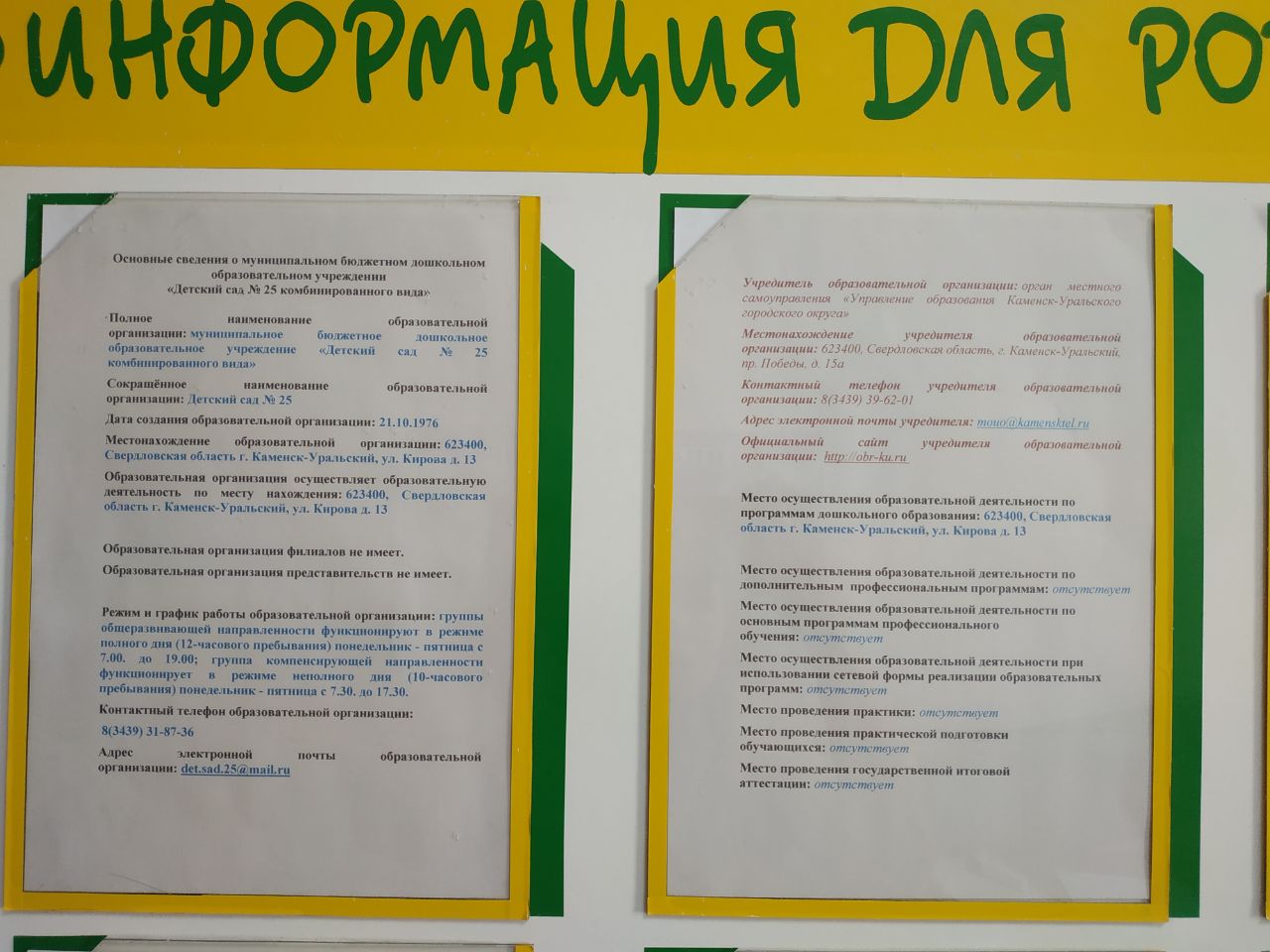 2. Информация о режиме и графике работы образовательной организации, ее представительств и филиалов (при наличии)3. Информация о контактных телефонах и об адресах электронной почты образовательной организации, ее представительств и филиалов (при наличии)4. Информация о структуре и об органах управления образовательной организации (в том числе: наименование структурных подразделений (органов управления); фамилии, имена, отчества (при наличии) и должности руководителей структурных подразделений; места нахождения структурных подразделений (органов управления) образовательной организации (при наличии); адреса официальных сайтов в сети «Интернет»структурных подразделений (при наличии); адреса электронной почты структурных подразделений (органов управления) образовательной организации (при наличии)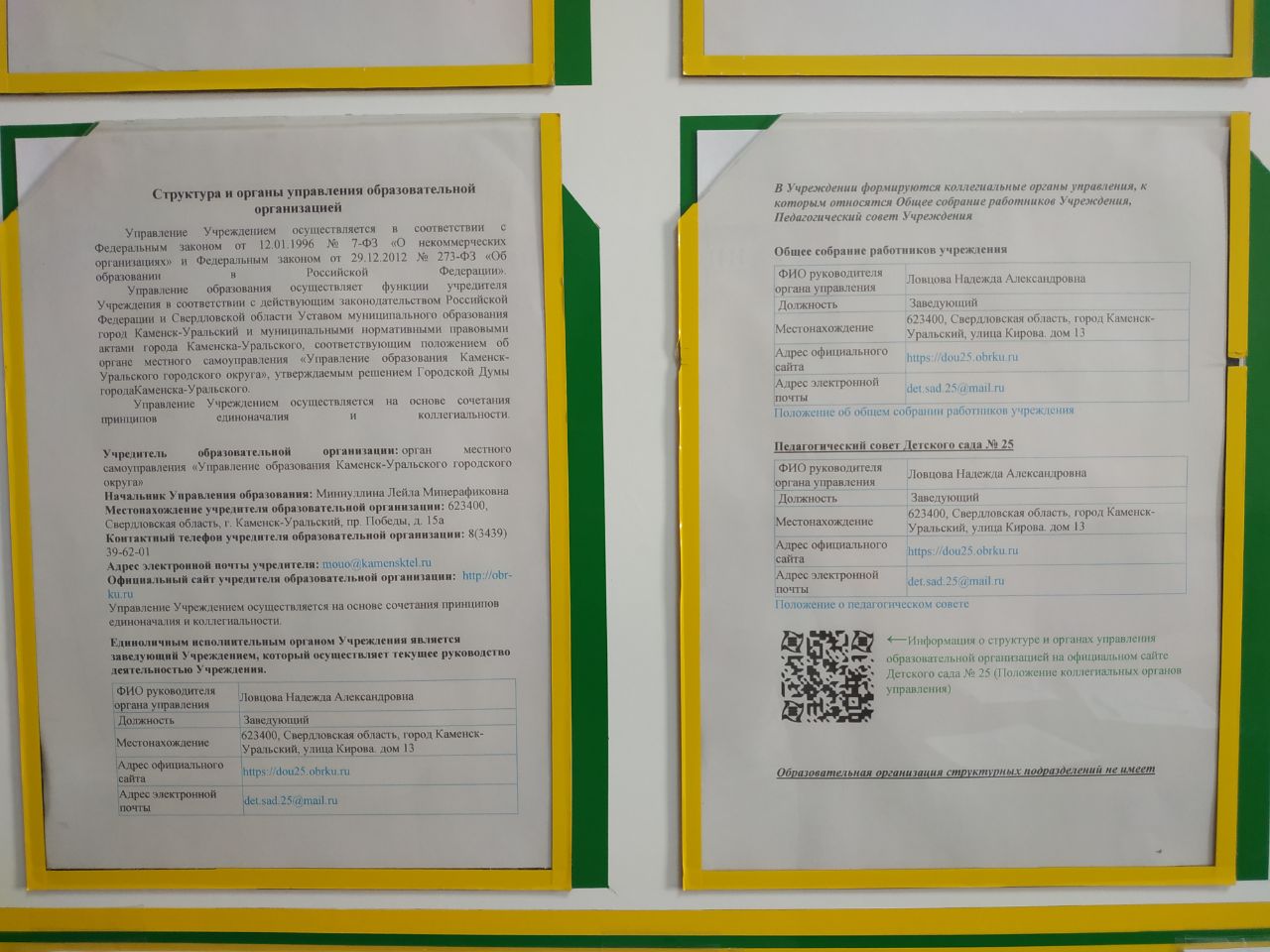 5. Локальные нормативные акты, предусмотренные частью 2 статьи 30 Федерального закона от 29 декабря 2012 г.№ 273-ФЗ «Об образовании в Российской Федерации» (по основным вопросам организации и осуществления образовательной деятельности, в том числе регламентирующие правила приема обучающихся, режим занятий обучающихся, формы, периодичность и порядок текущего контроля успеваемости и промежуточной аттестации обучающихся, порядок и основания перевода, отчисления и восстановления обучающихся, порядок оформления возникновения, приостановления и прекращения отношений между образовательной организацией и обучающимися и (или) родителями (законными представителями) несовершеннолетних обучающихся), а также правила внутреннего распорядка обучающихся, правила внутреннего трудового распорядка и коллективный договор (при наличии)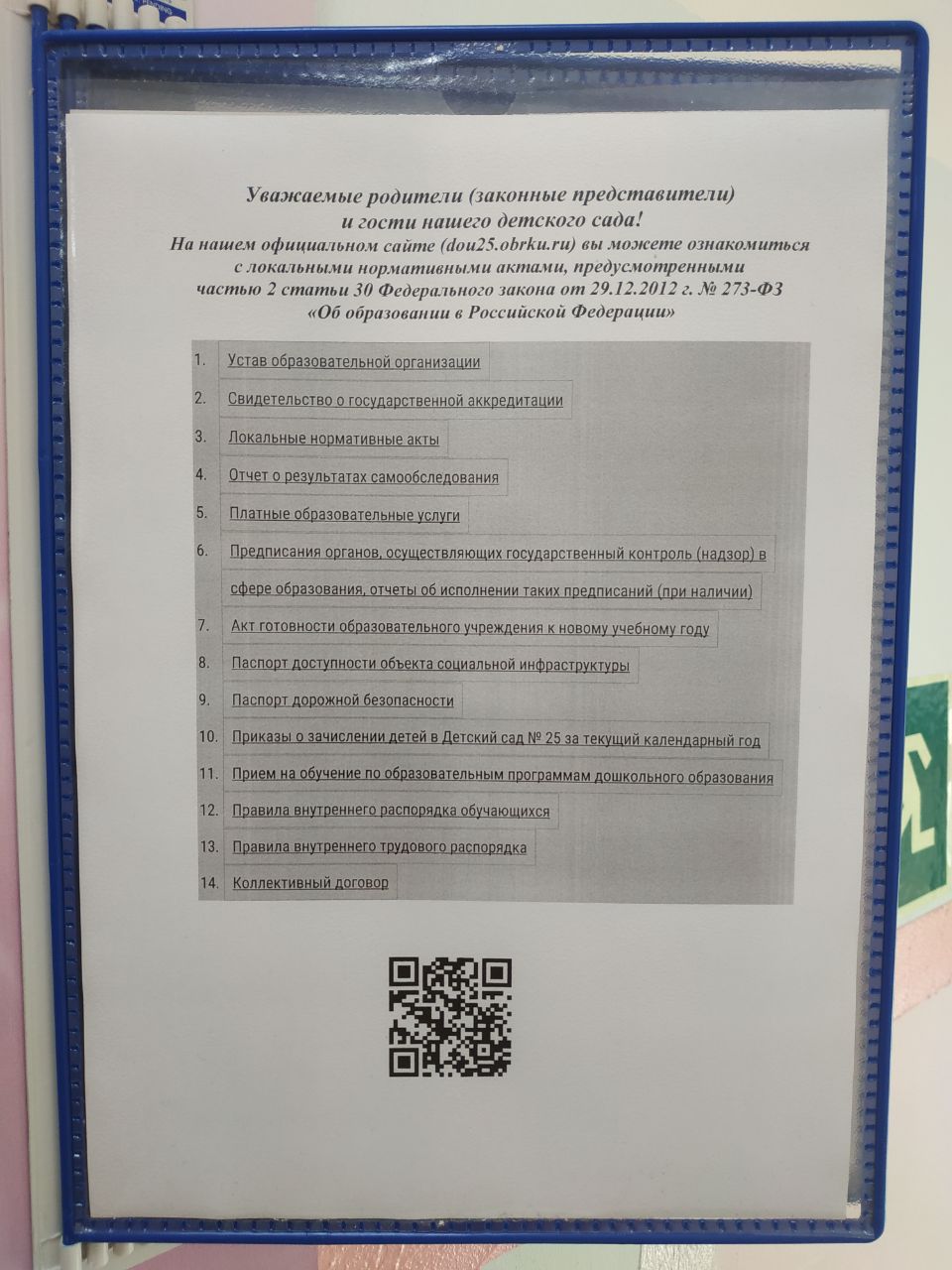 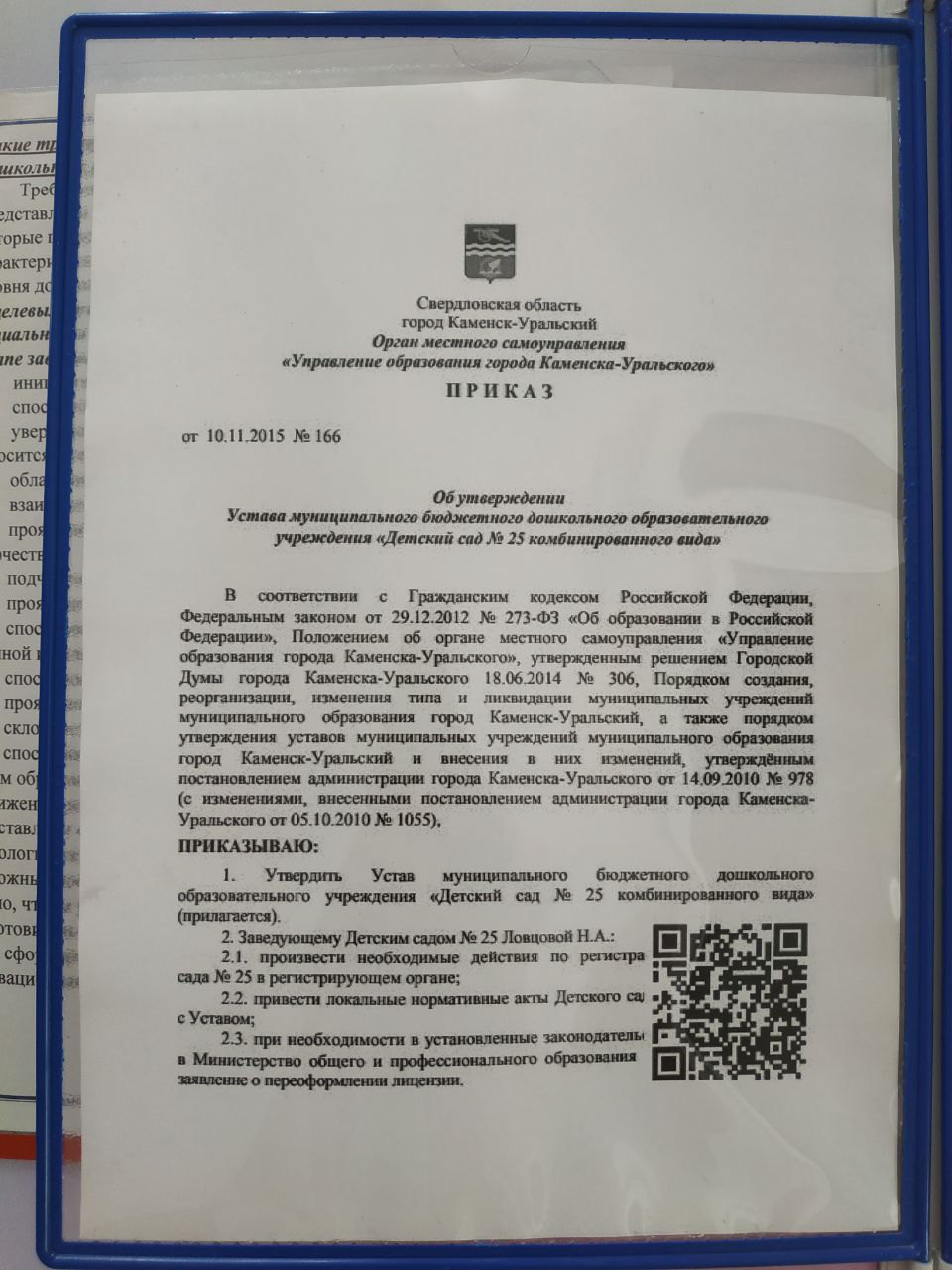 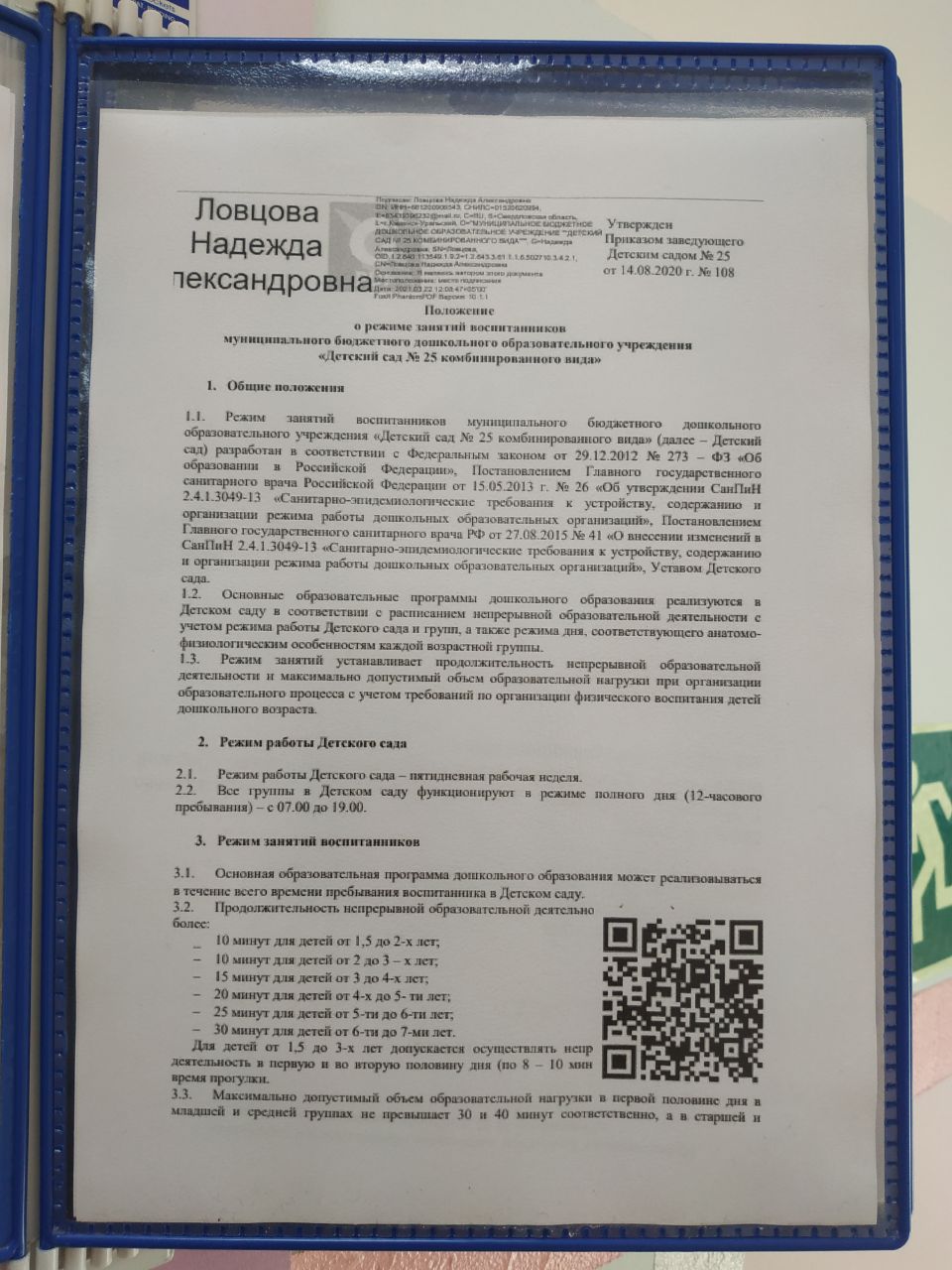 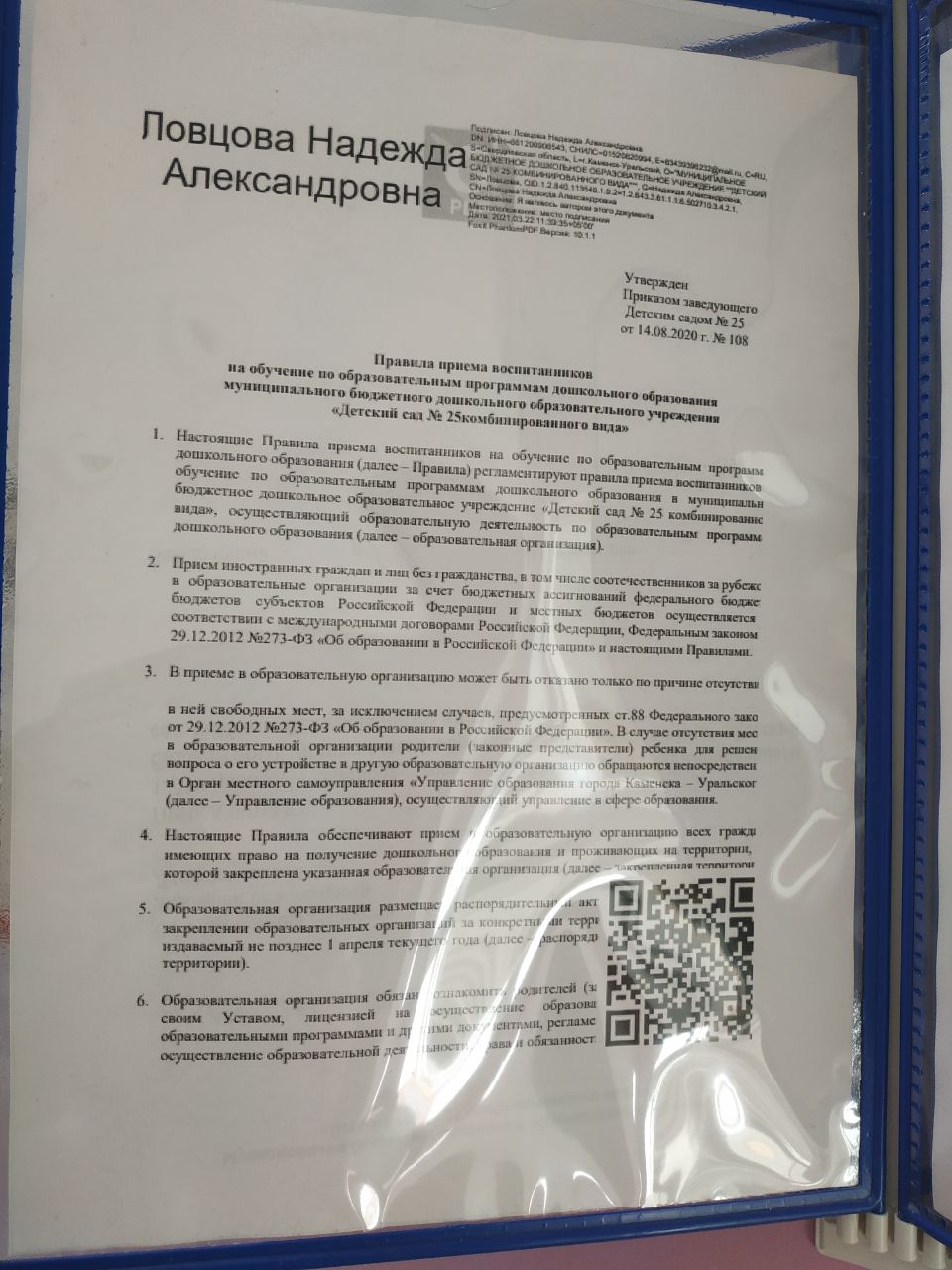 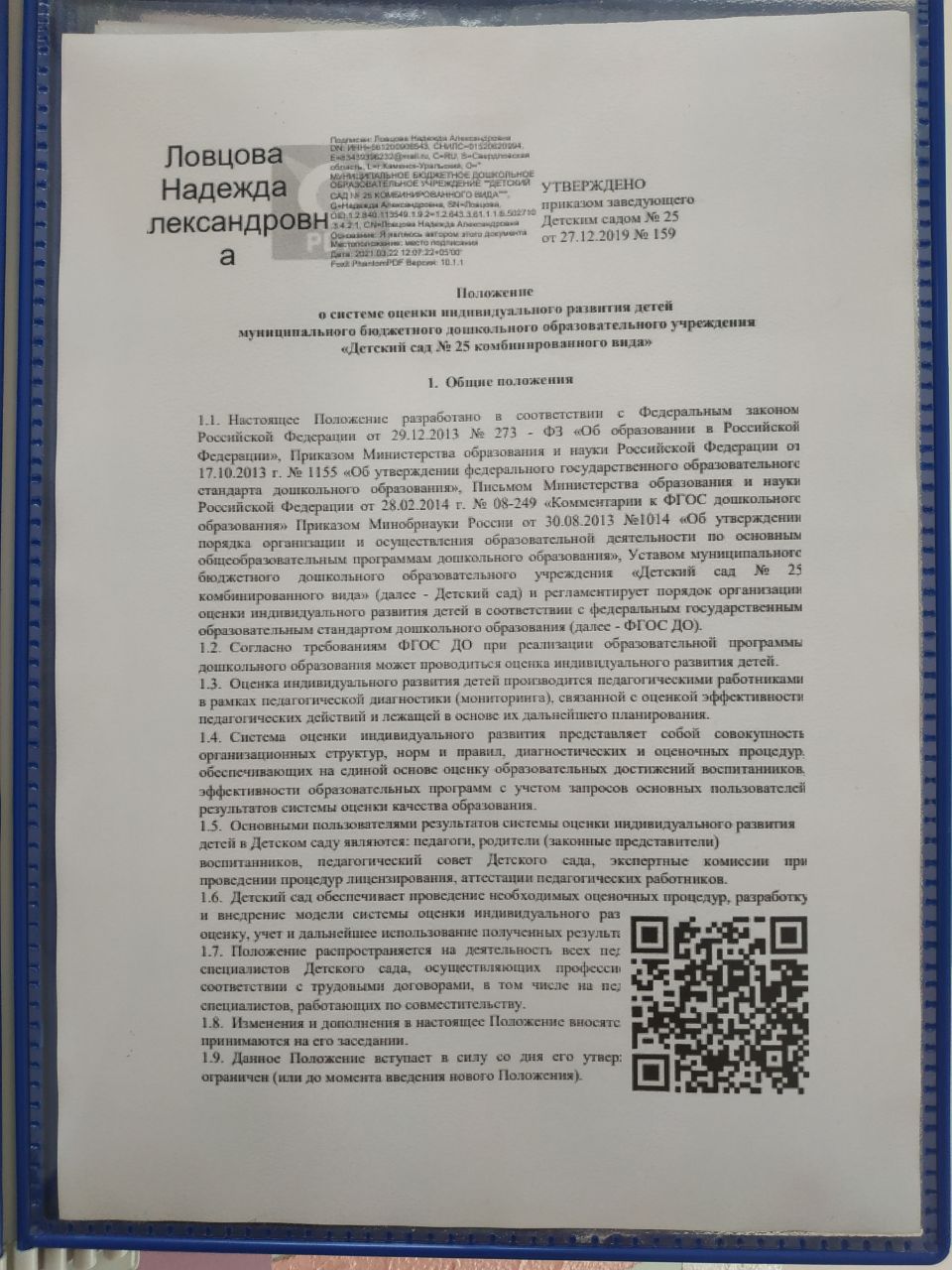 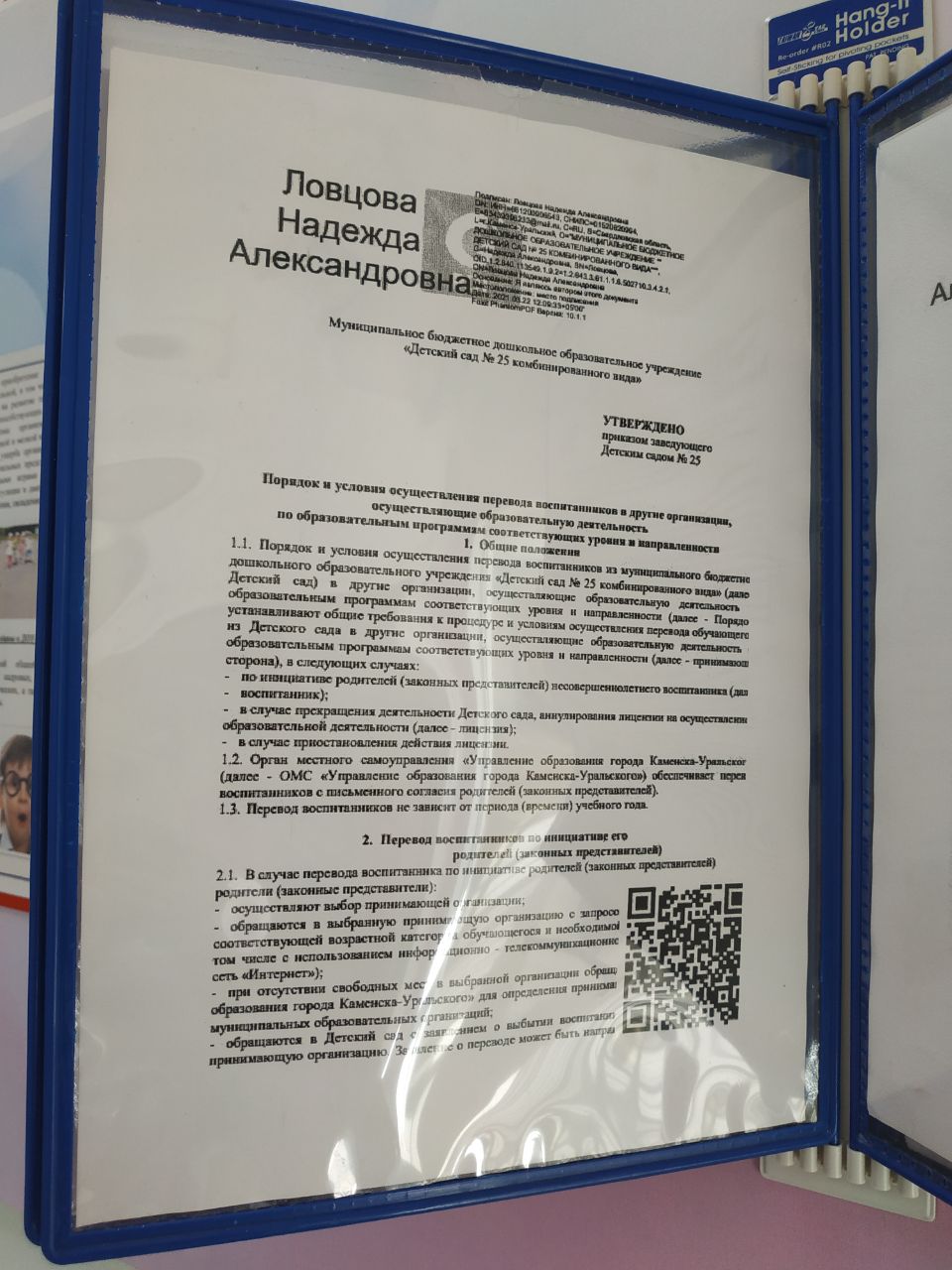 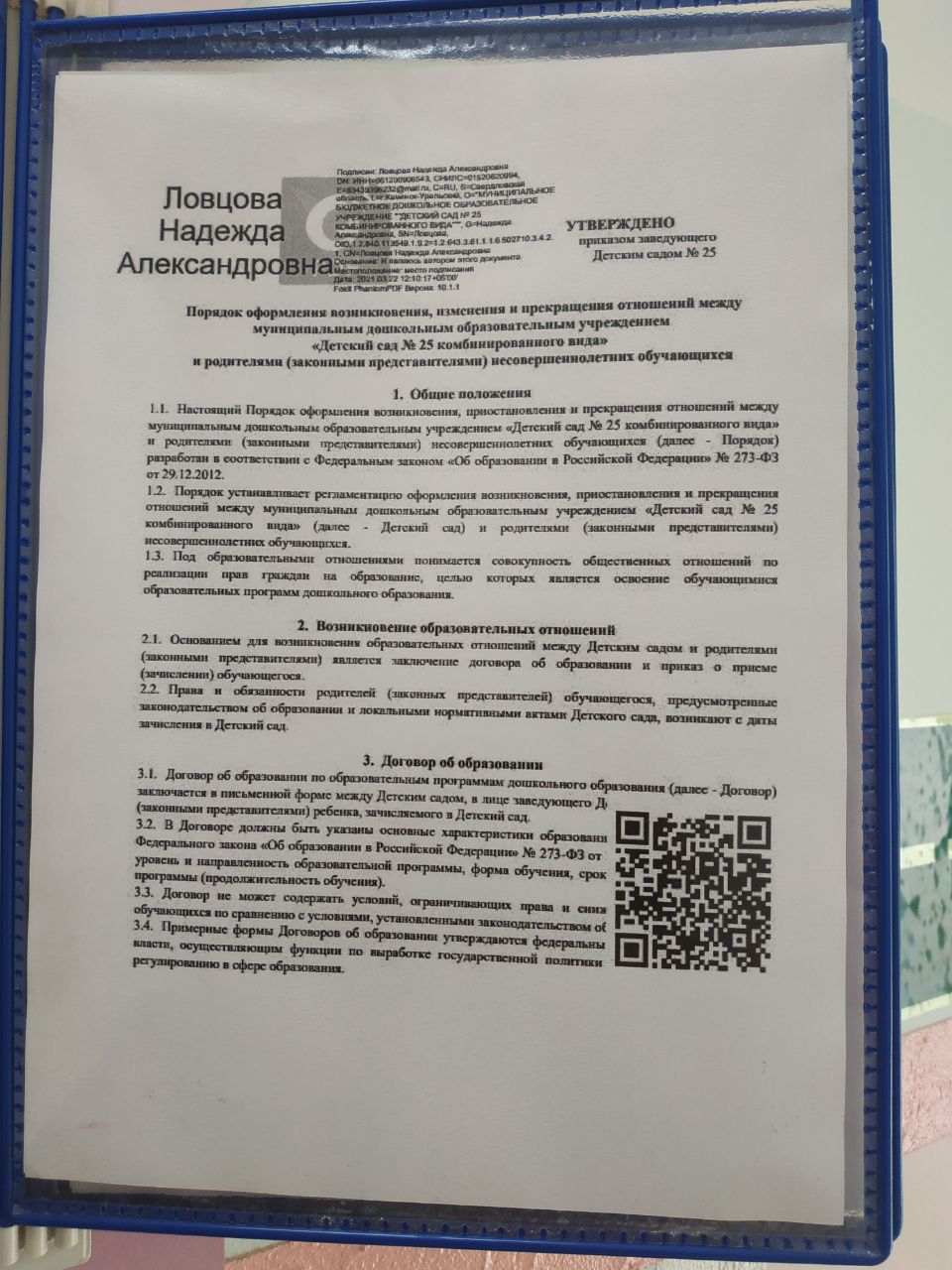 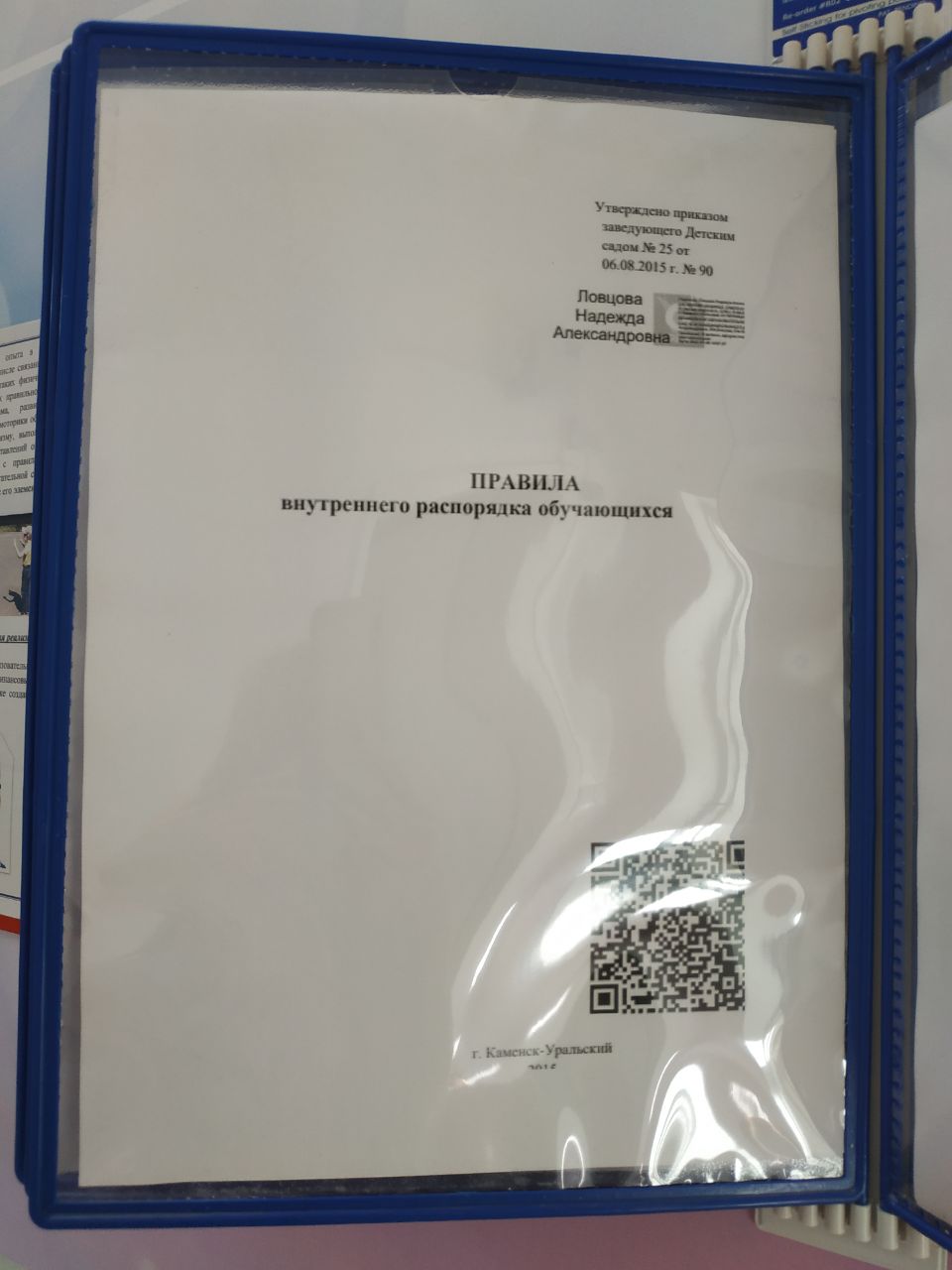 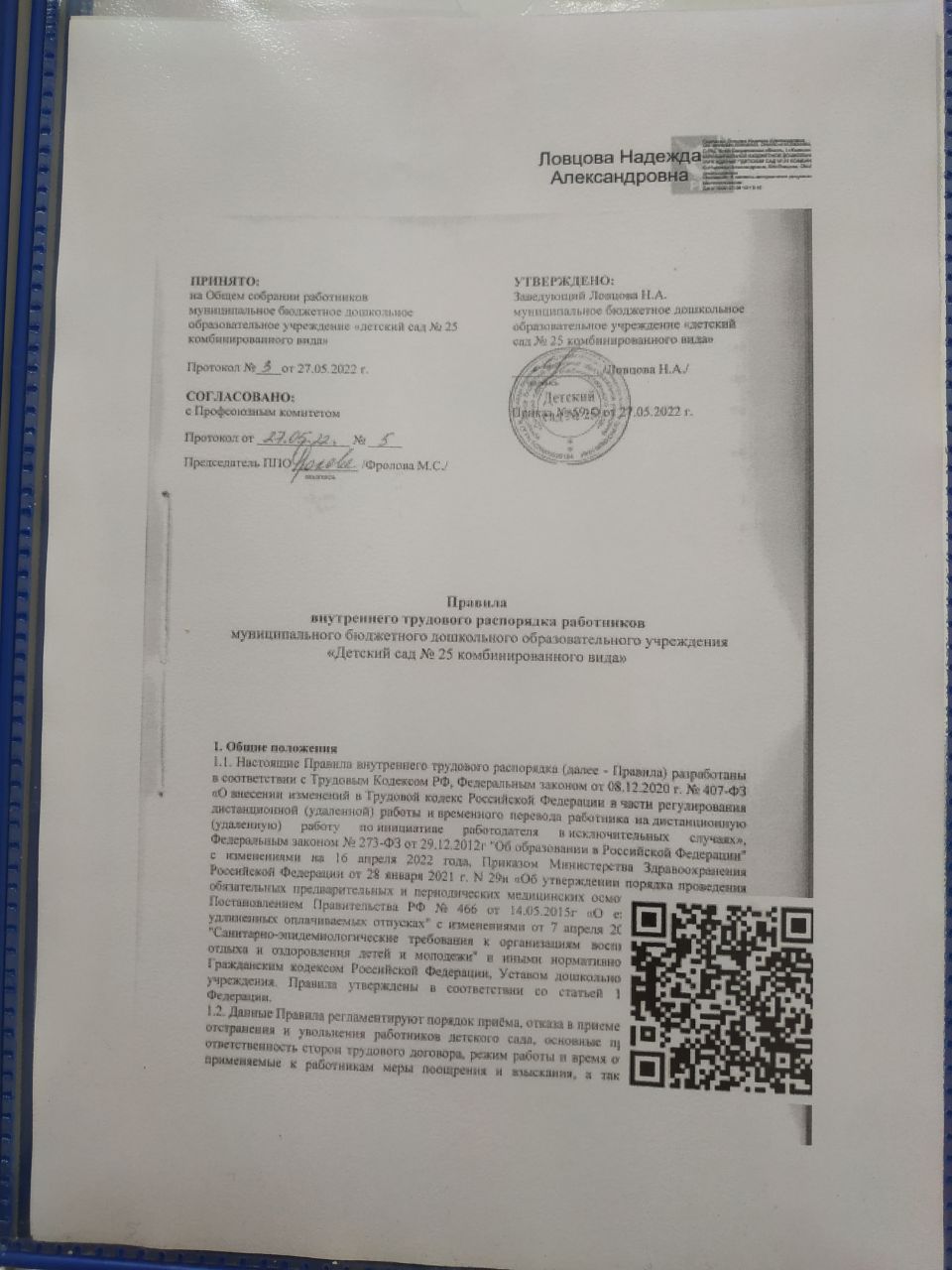 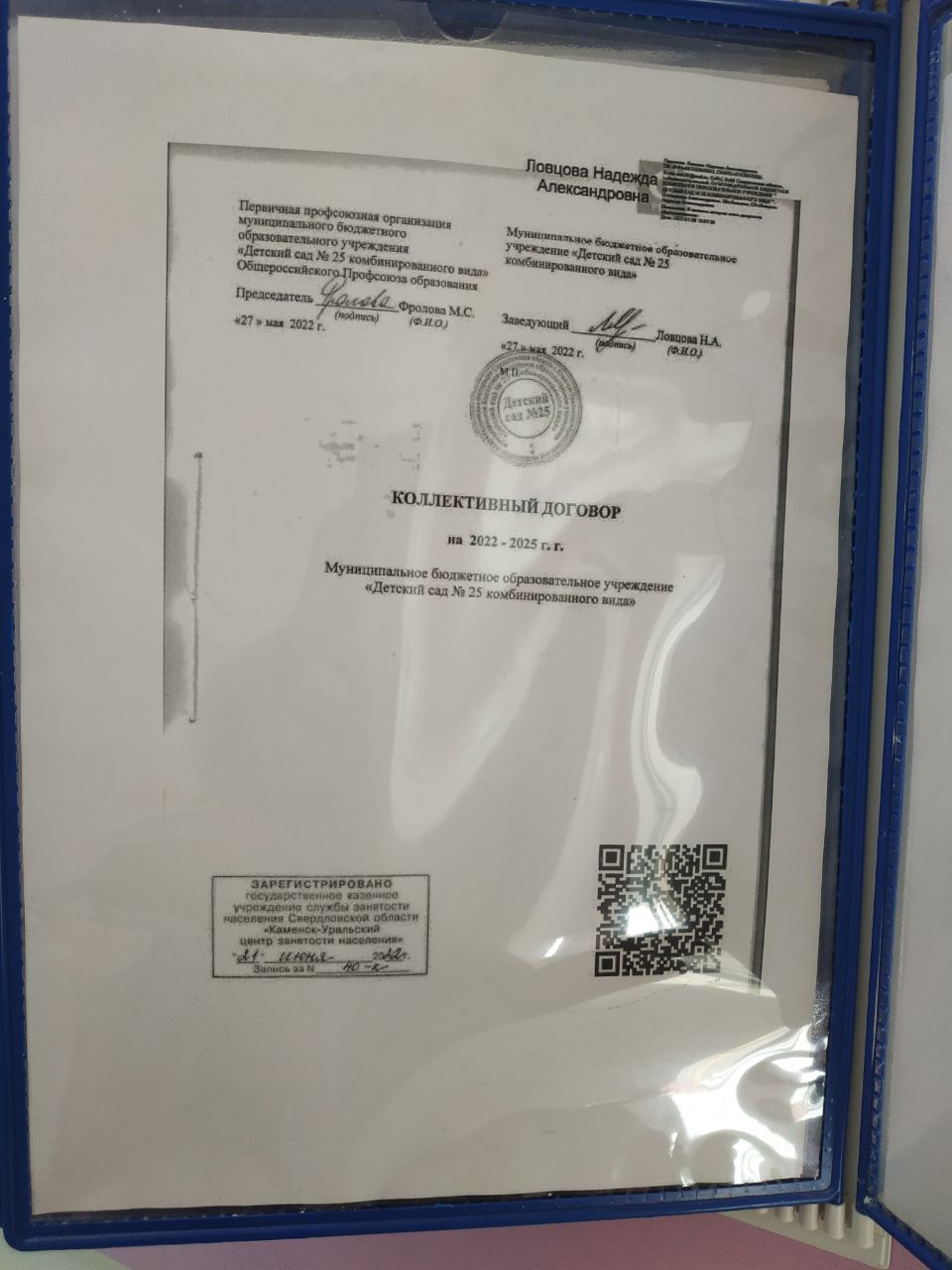 6.Документ о порядке оказания платных образовательных услуг, в том числе образец договора об оказании платных образовательных услуг, документ об утверждении стоимости обучения по каждой образовательной программе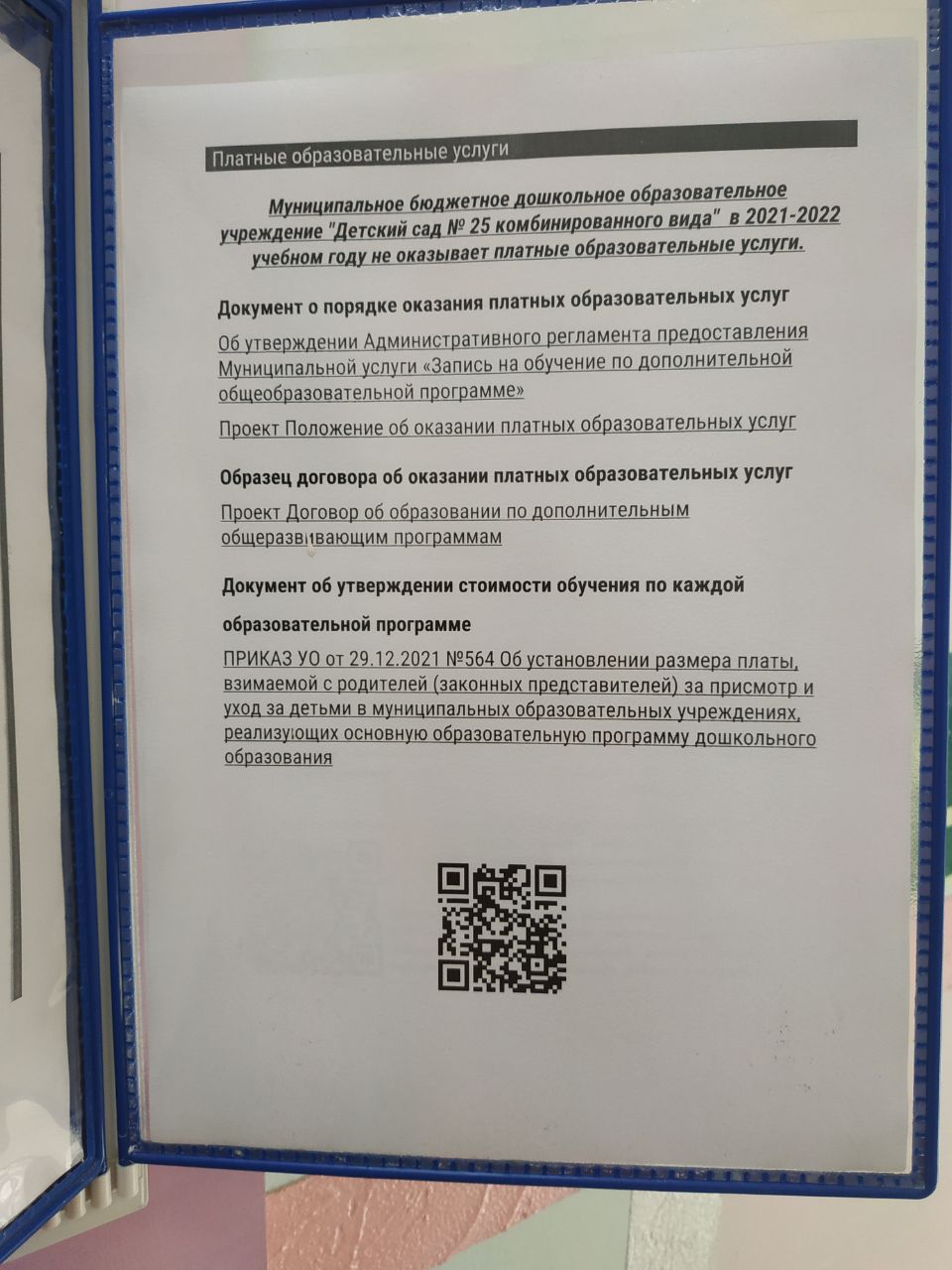 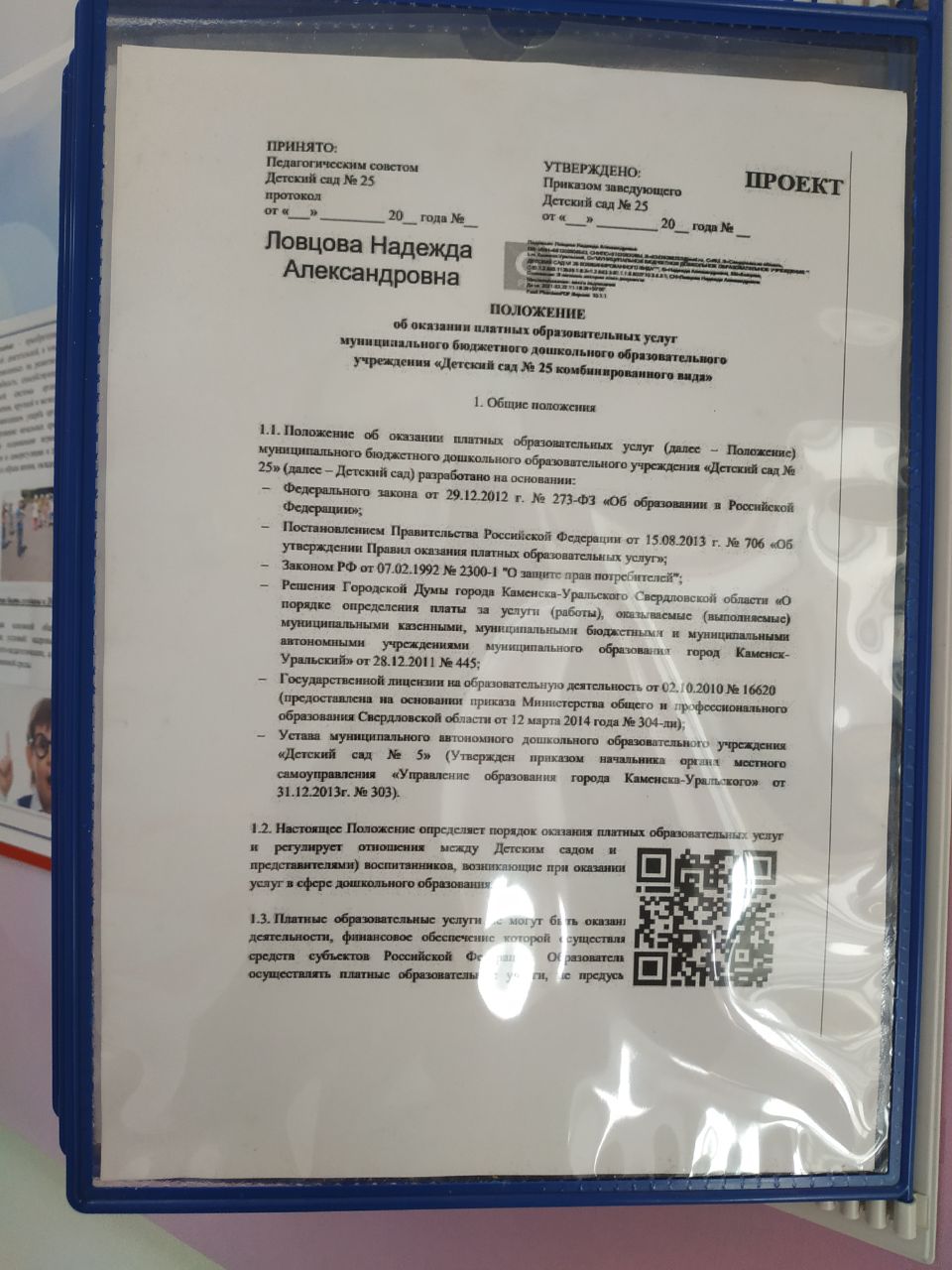 7. Лицензия на осуществление образовательной деятельности (с приложениями)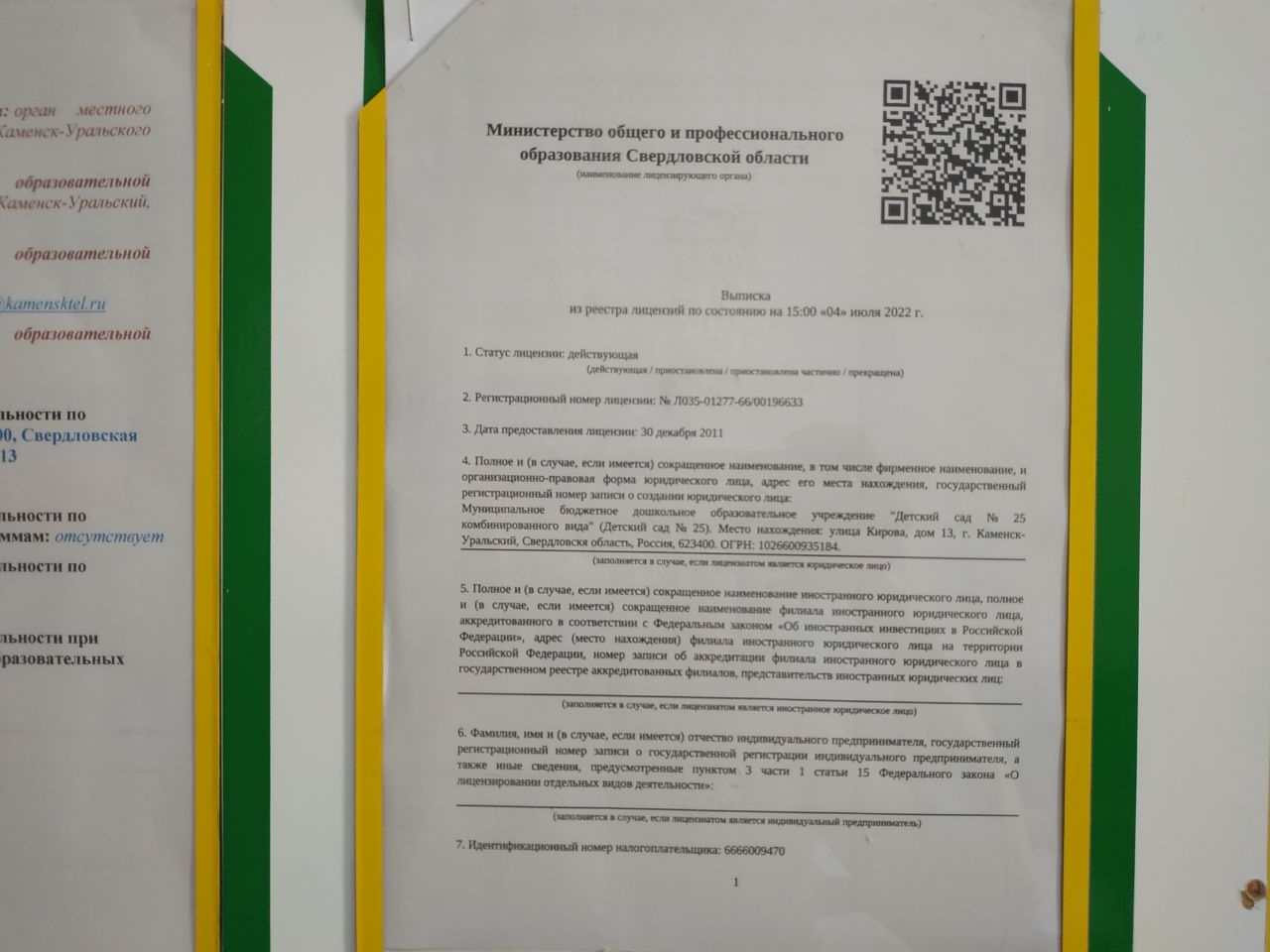 8. Информация о календарном учебном графике с приложением его в виде электронного документа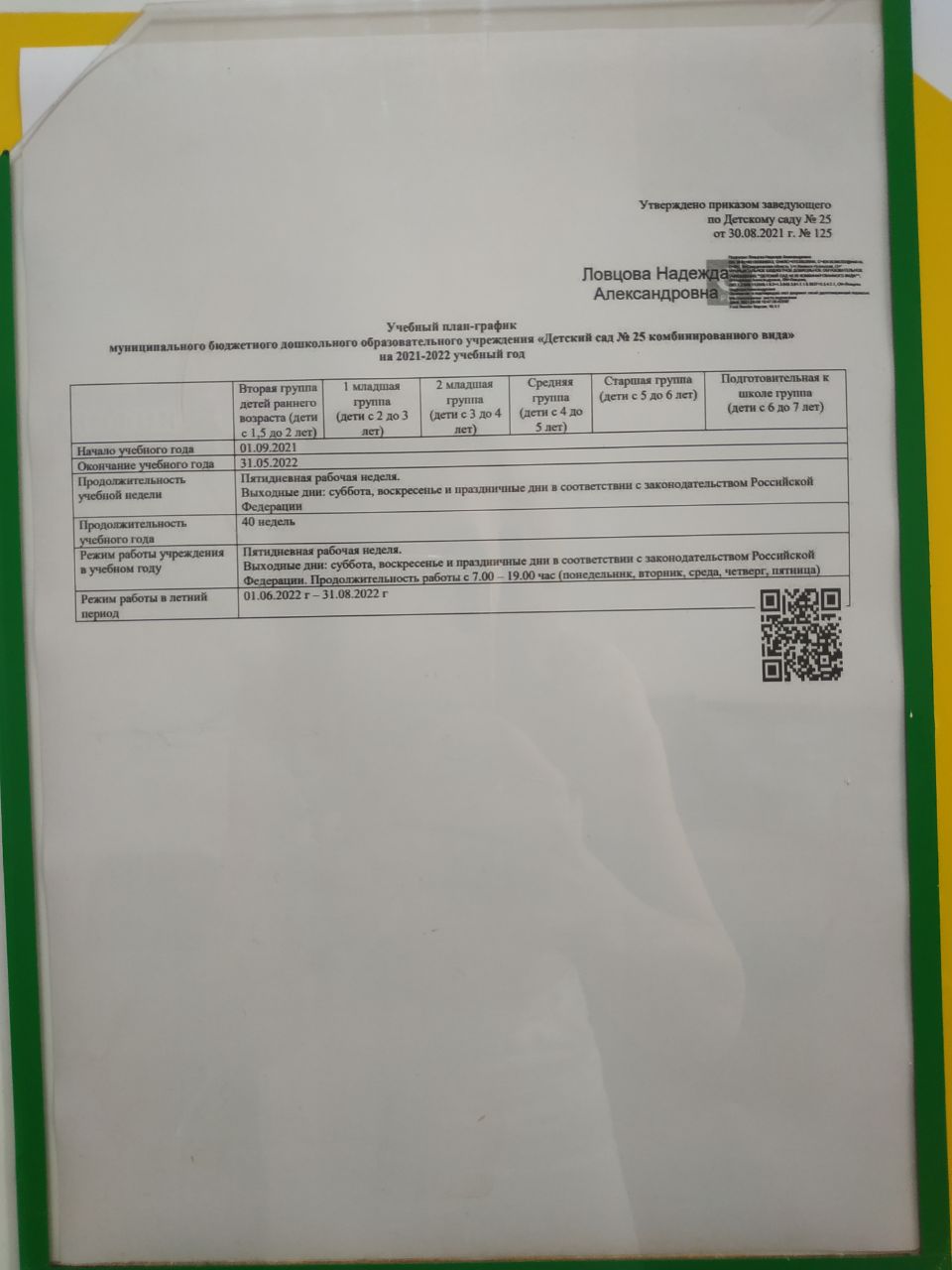 9. Информация о руководителе образовательной организации, его заместителях, руководителях филиалов, представительств образовательной организации (при их наличии), в том числе: фамилия, имя, отчество (при наличии) руководителя, его заместителей; должность руководителя, его заместителей; контактные телефоны; адреса электронной почты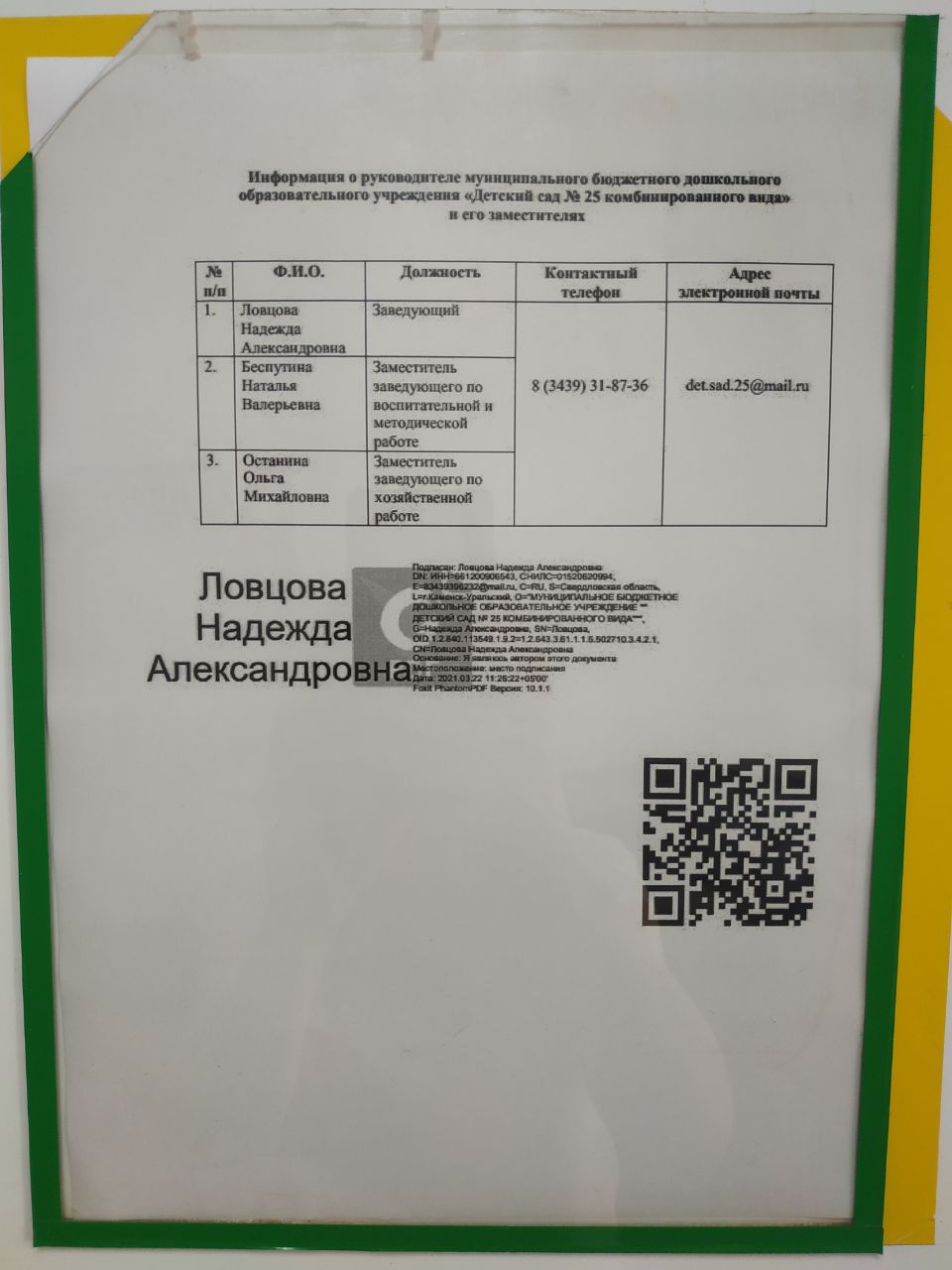 10. Информация о персональном составе педагогических работников с указанием уровня образования, квалификации и опыта работы, в том числе: фамилия, имя, отчество (при наличии) педагогического работника; занимаемая должность (должности); преподаваемые учебные предметы, курсы, дисциплины (модули)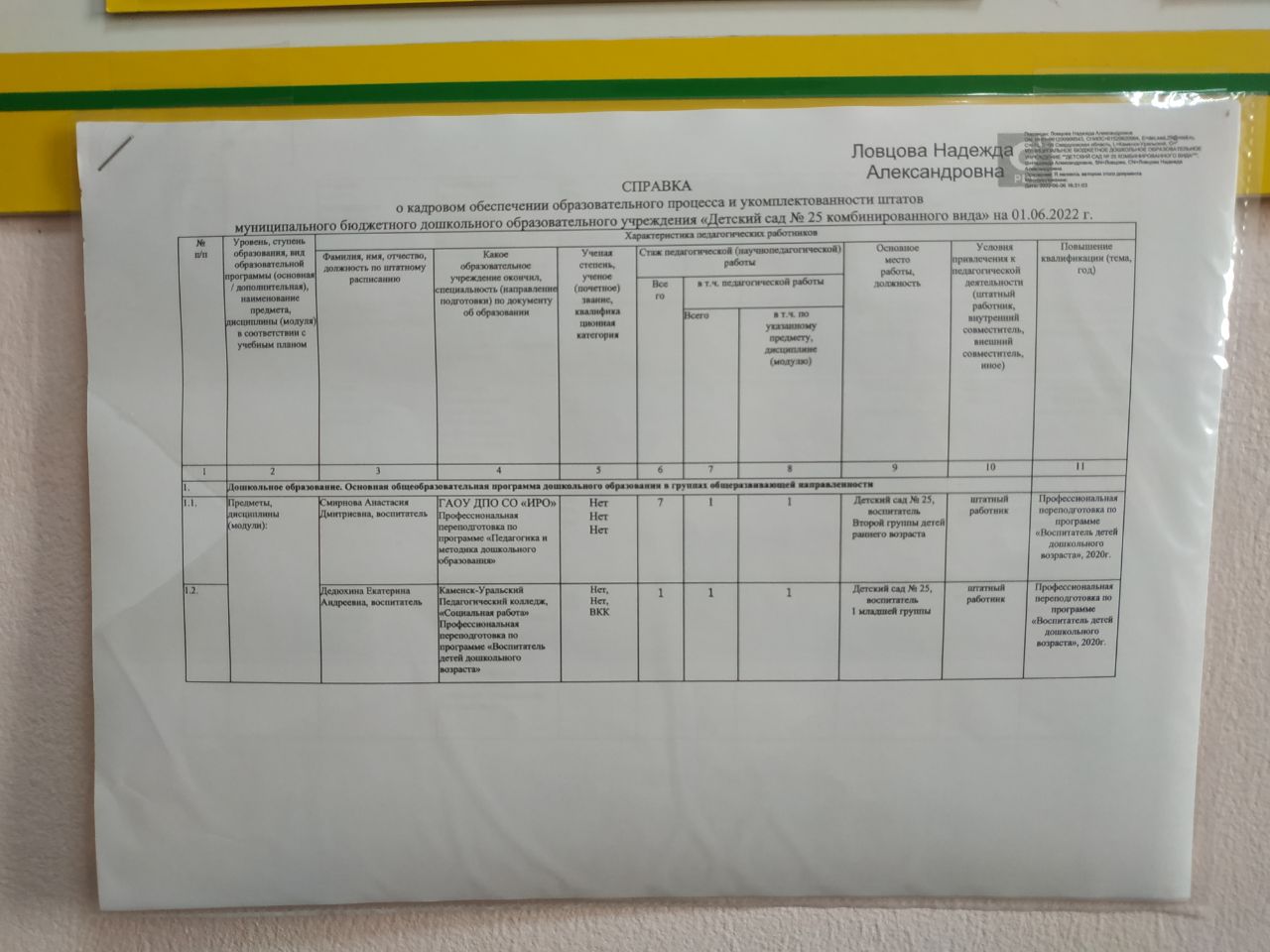 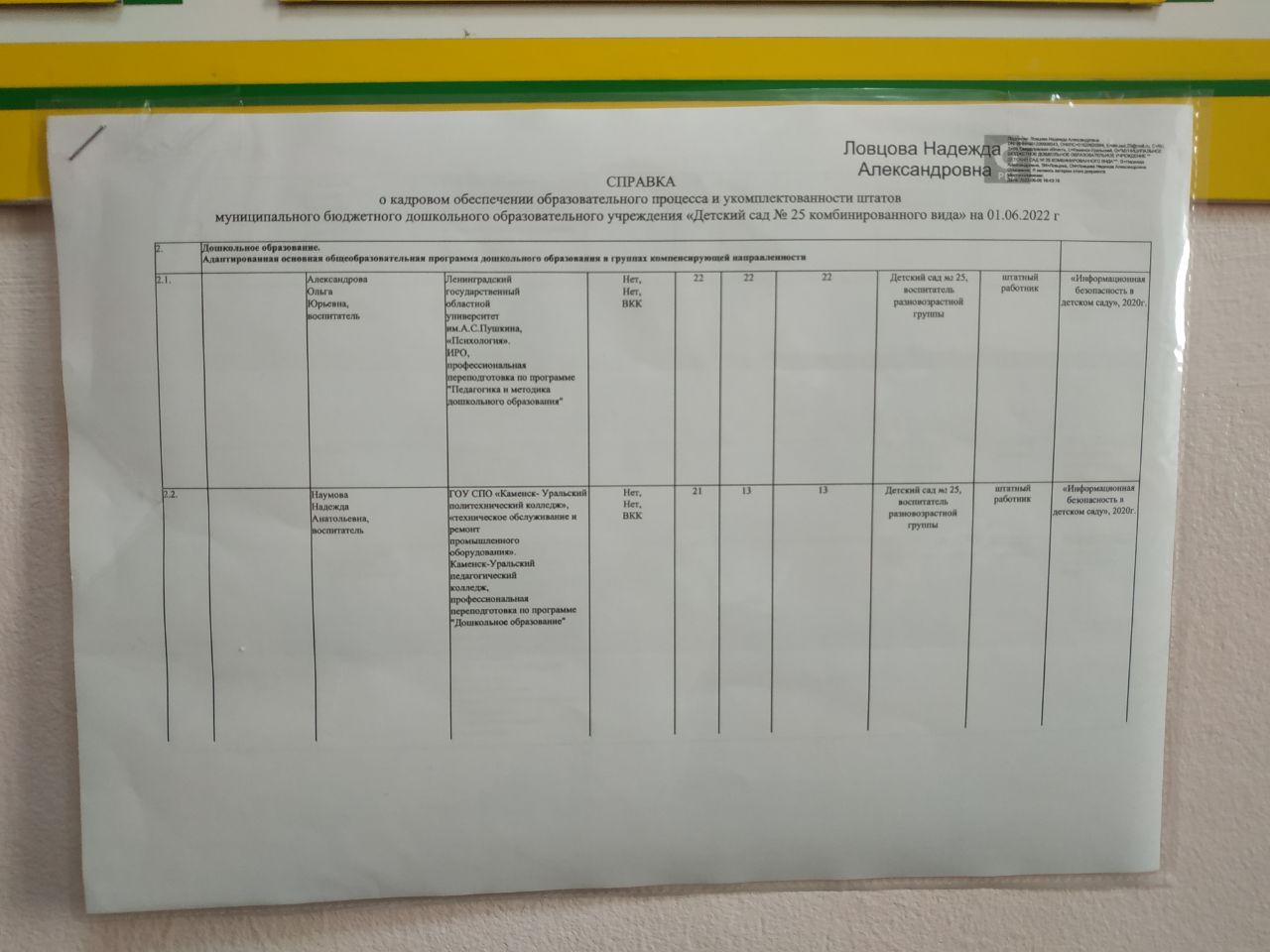 11. Информация об условиях питания обучающихся, в томчисле инвалидов и лиц с ограниченными возможностями здоровья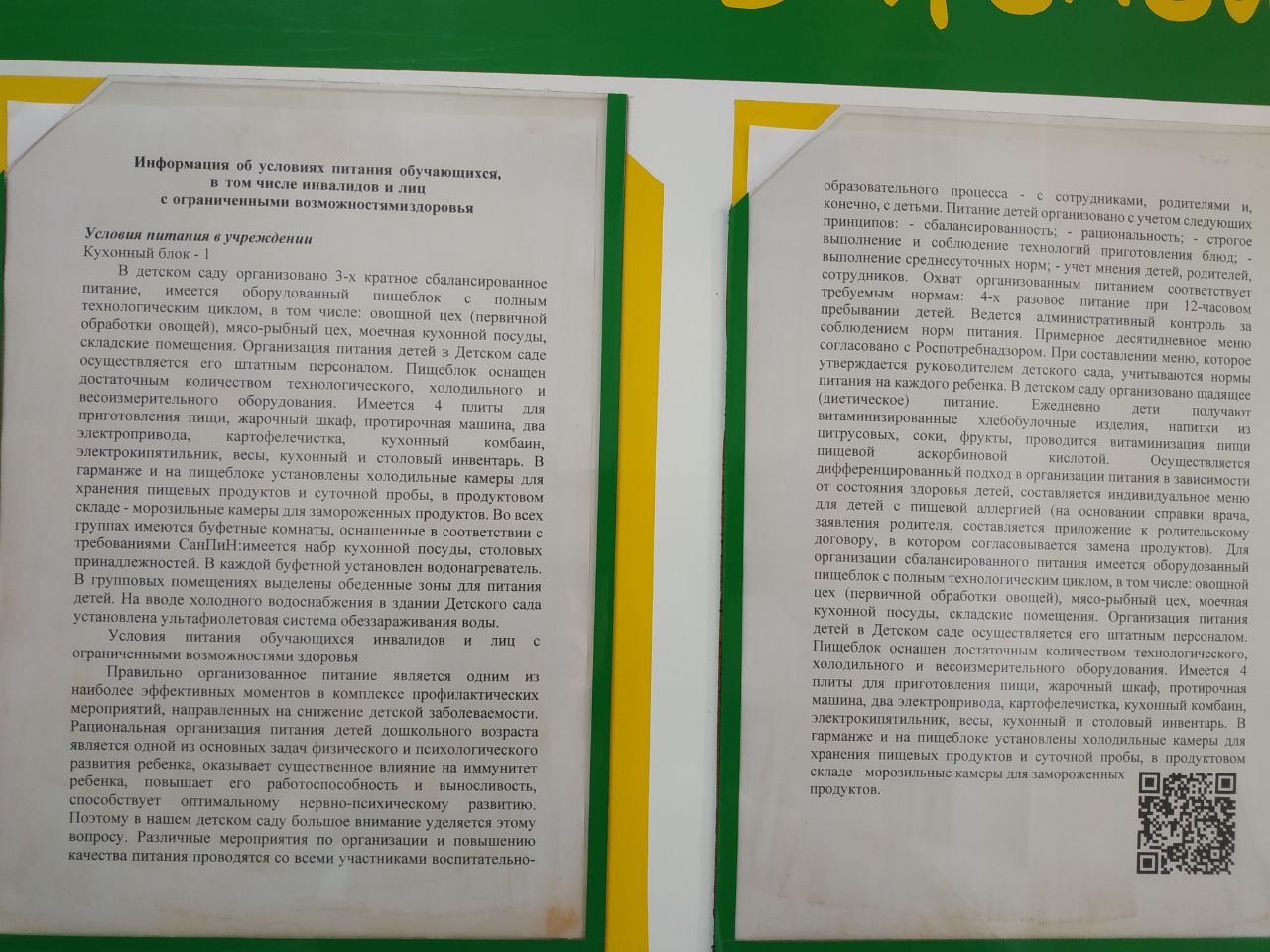 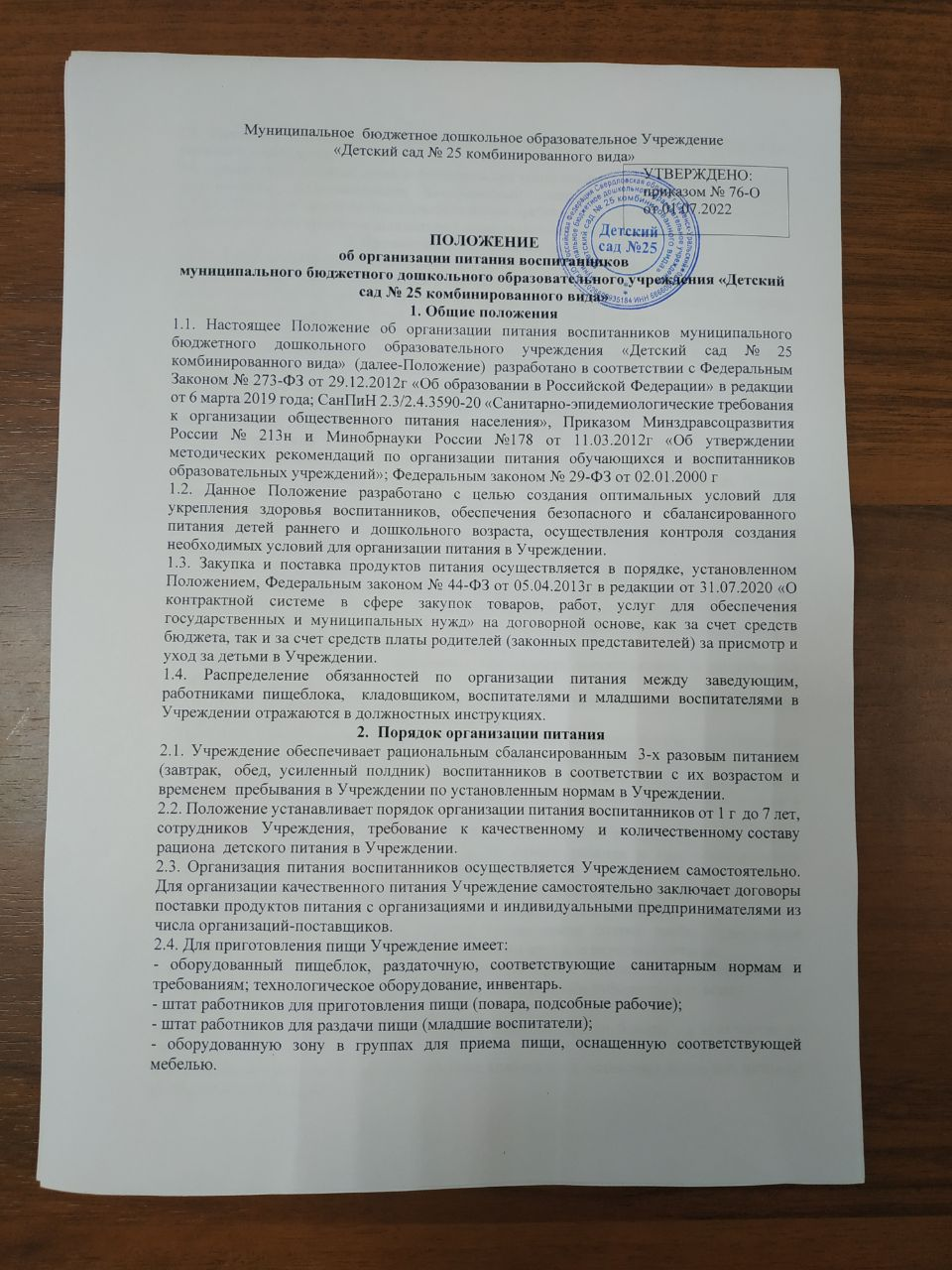 Комфортные условия для предоставления услуг (протокол №2)1) наличие комфортной зоны отдыха (ожидания), оборудованной соответствующей мебелью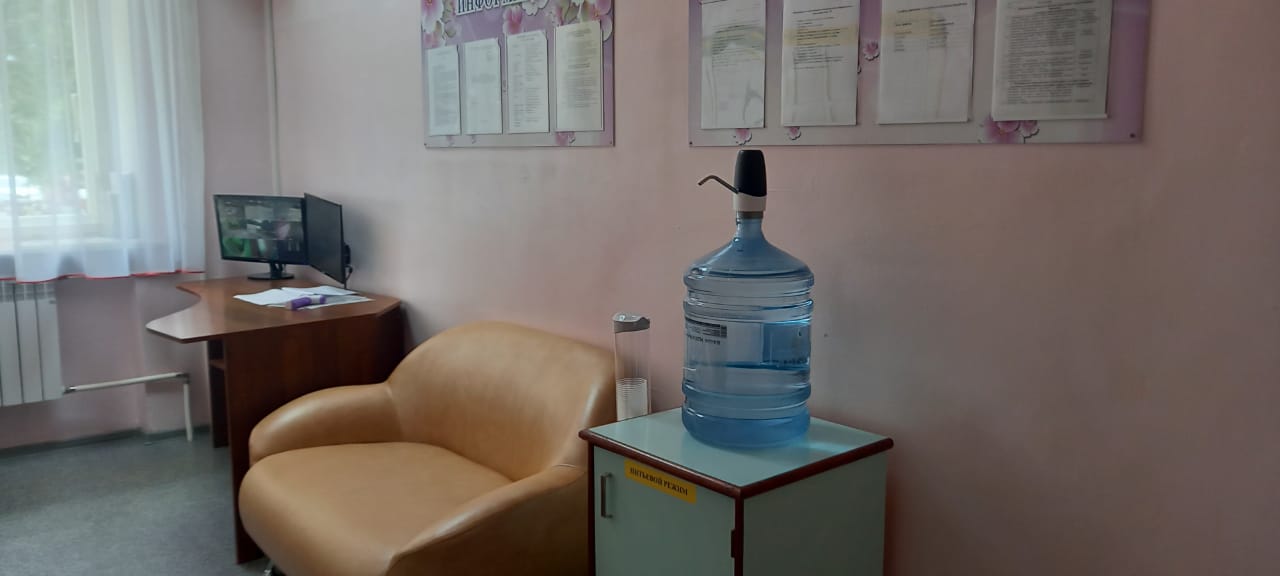 2) наличие и понятность навигации внутри организации3) наличие и доступность питьевой воды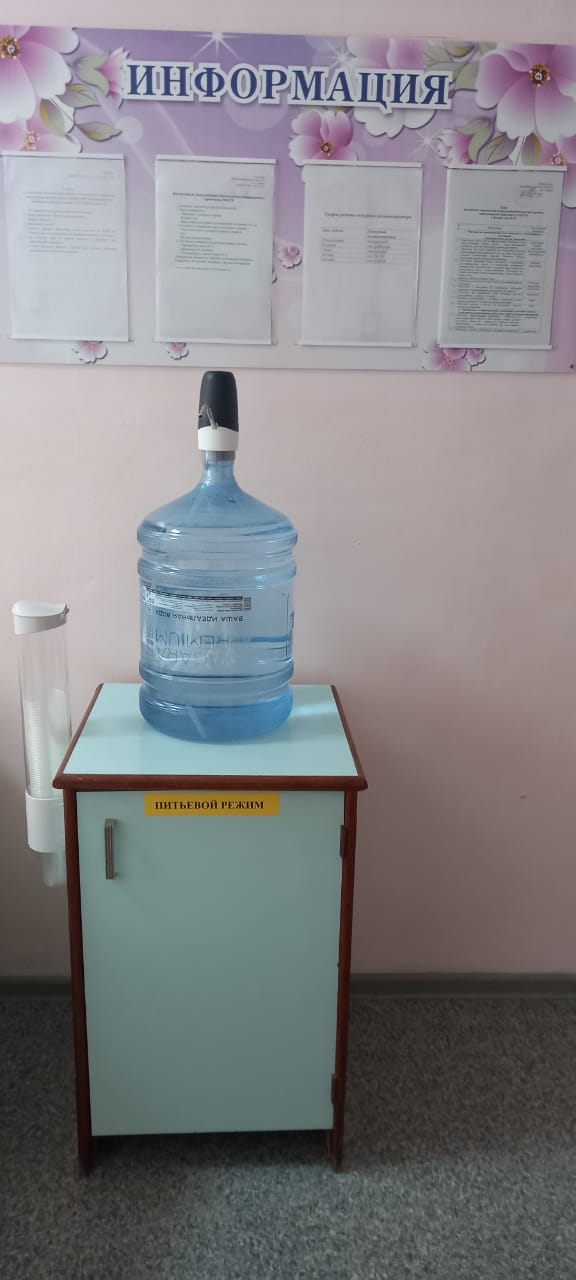 4) наличие и доступность санитарно-гигиенических помещений5) санитарное состояние помещений организацииСоответствует требованиям СанПиН 3590-20, действующего с 01.01.2021. Предписаний от Роспотребнадзора нет. 6) транспортная доступность (возможность доехать до организации на общественном транспорте, наличие парковки)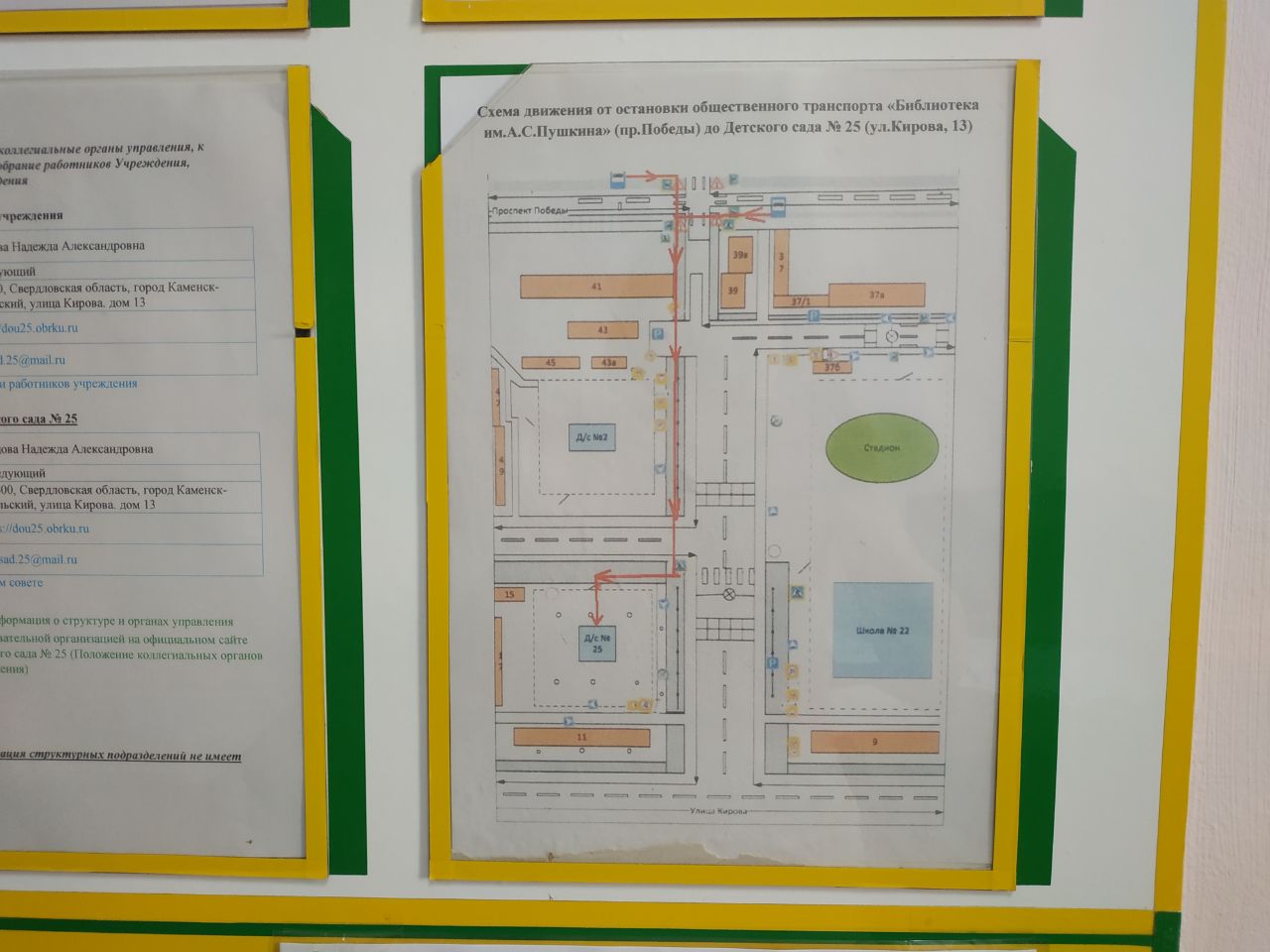 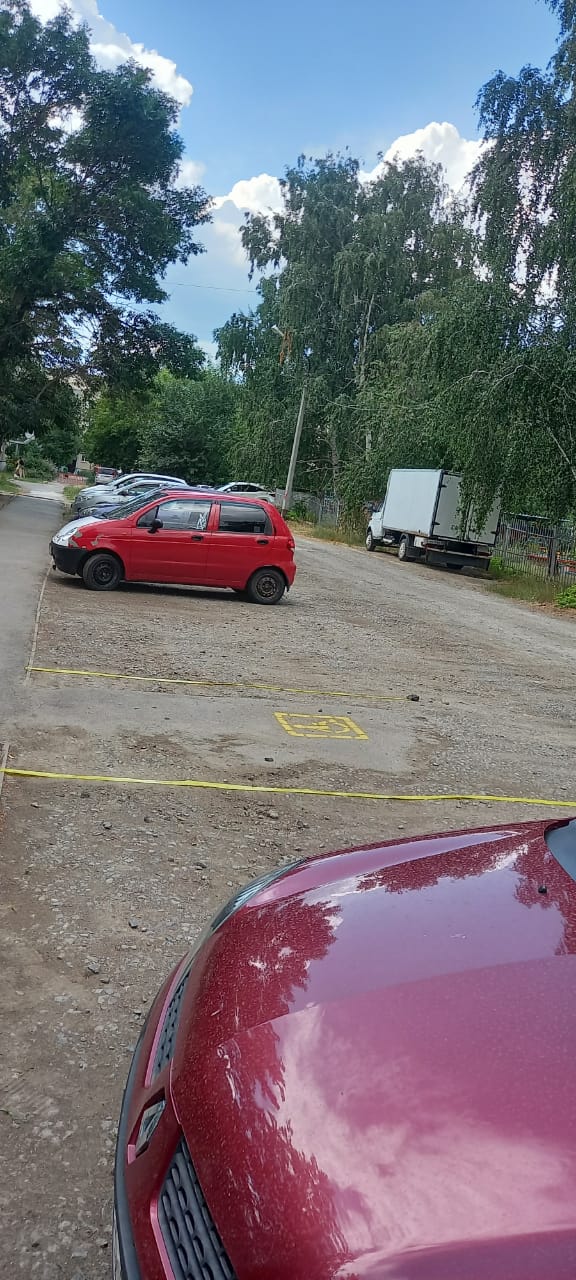 Оборудование территории, прилегающей к зданиям организации, и помещений с учетом доступности для инвалидов 1. оборудованных входных групп пандусами (подъемными платформами);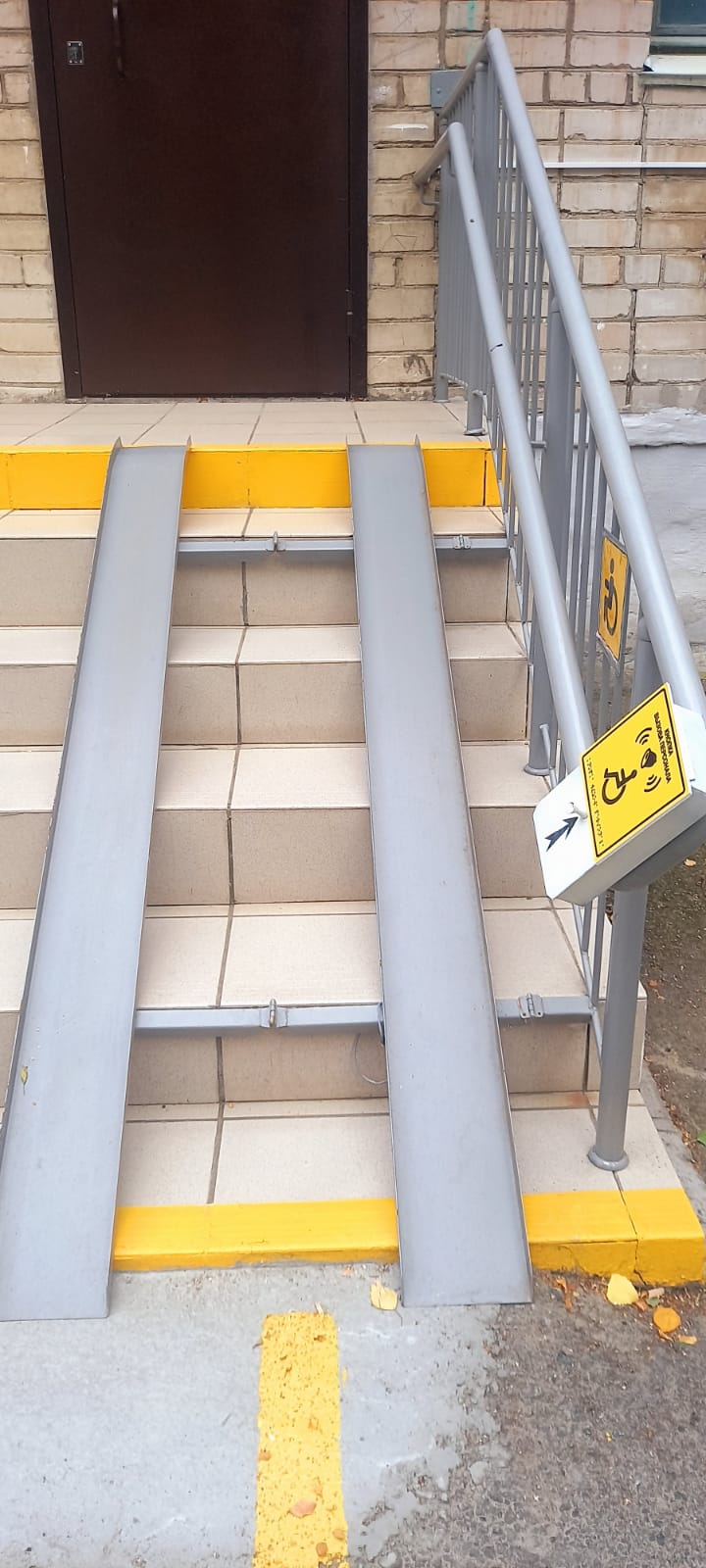 2. наличие выделенных стоянок для автотранспортных средств инвалидов;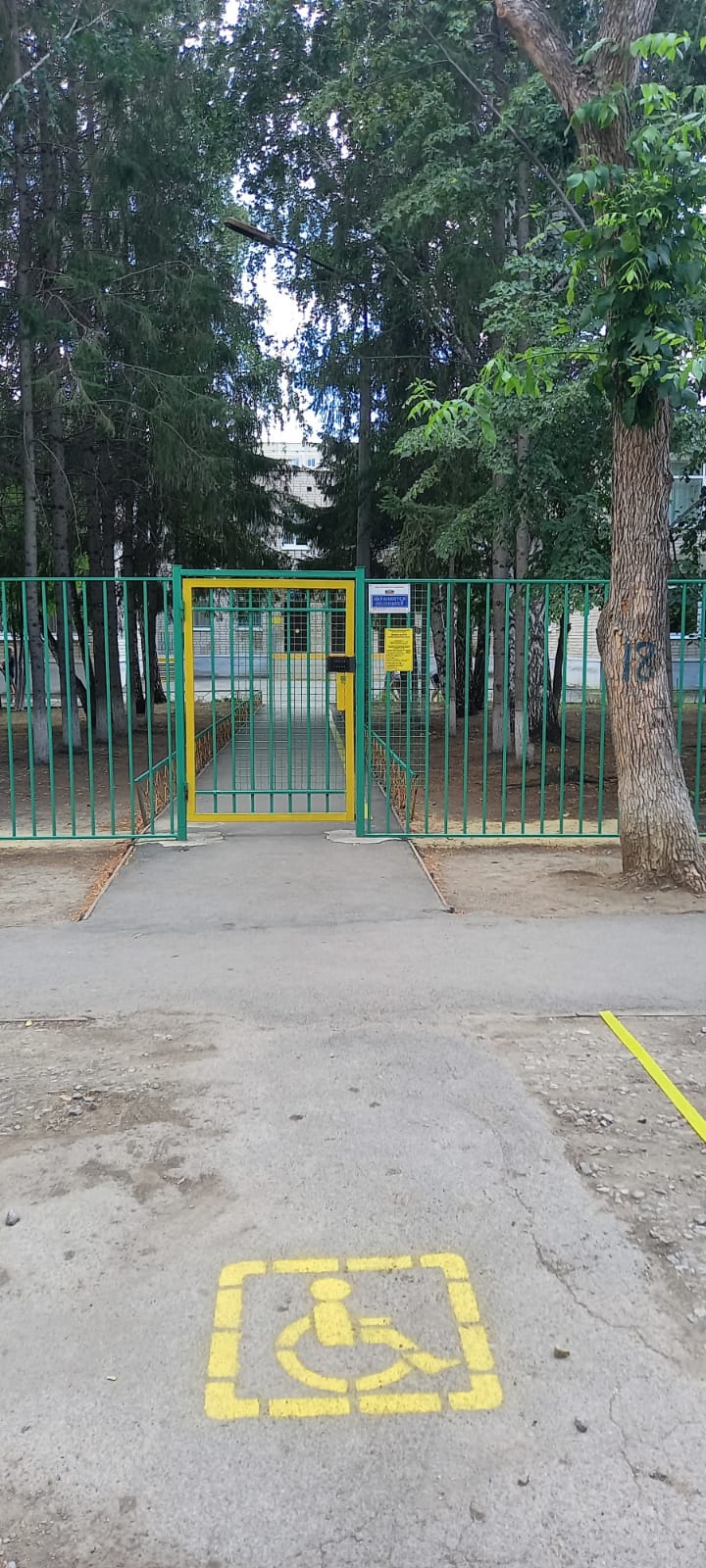 3. наличие адаптированных лифтов, поручней, расширенных дверных проемов;4. наличие сменных кресел-колясок;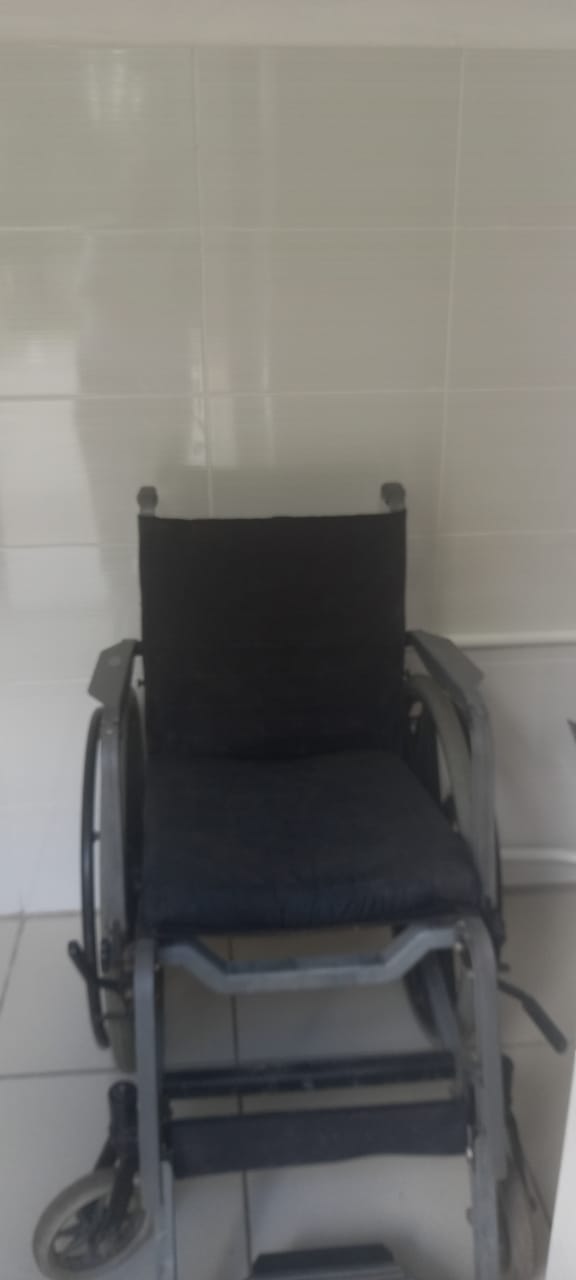 5. наличие специально оборудованных санитарно-гигиенических помещений в организацииОбеспечение в организации условий доступности, позволяющих инвалидам получать образовательные услуги наравне с другими 1.дублирование для инвалидов по слуху и зрению звуковой и зрительной информации;Все помещения оборудованы светящимися табло и звуковыми извещателями.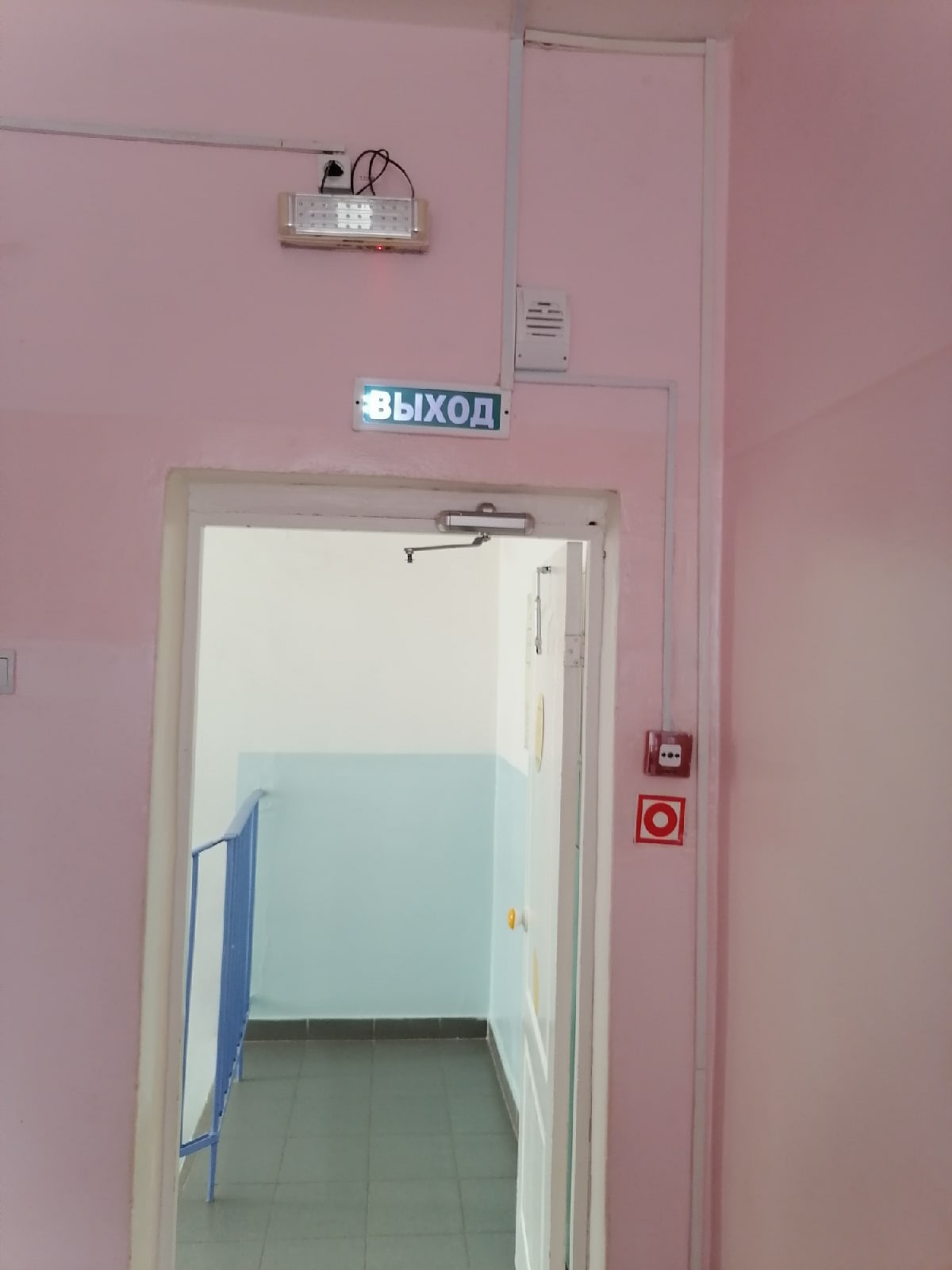 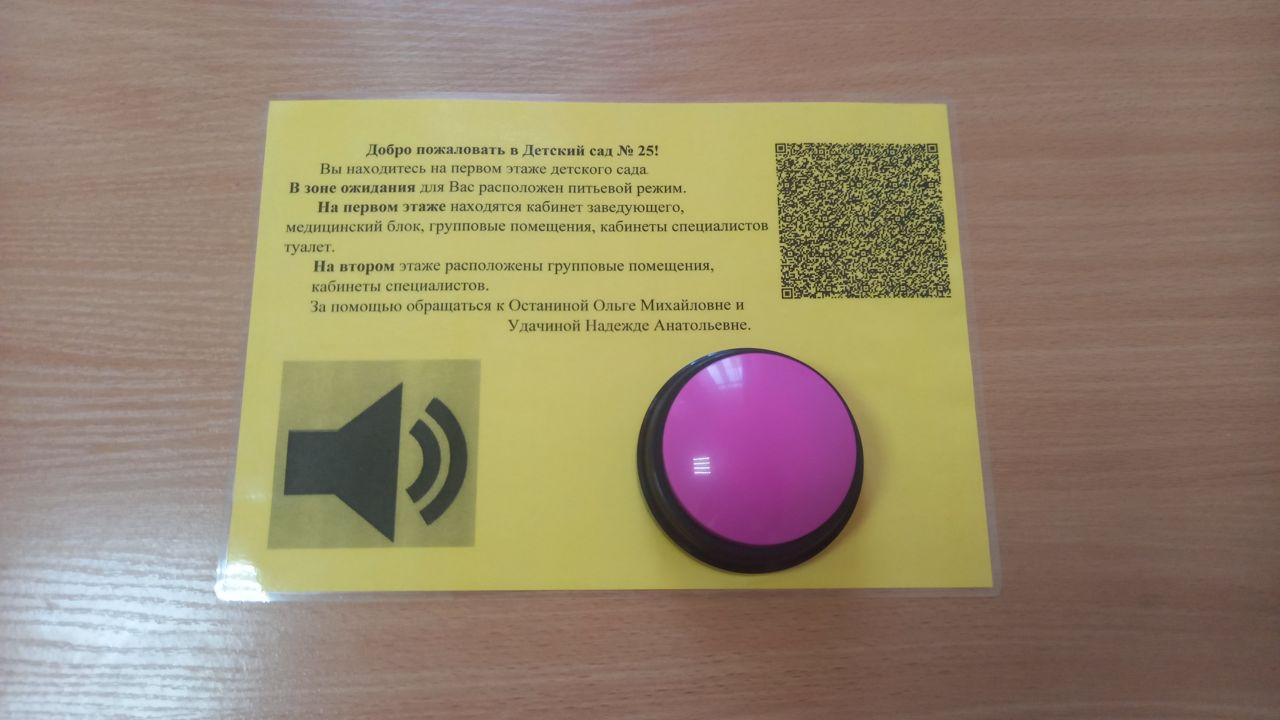 2.дублирование надписей, знаков и иной текстовой и графической информации знаками, выполненными рельефно-точечным шрифтом Брайля;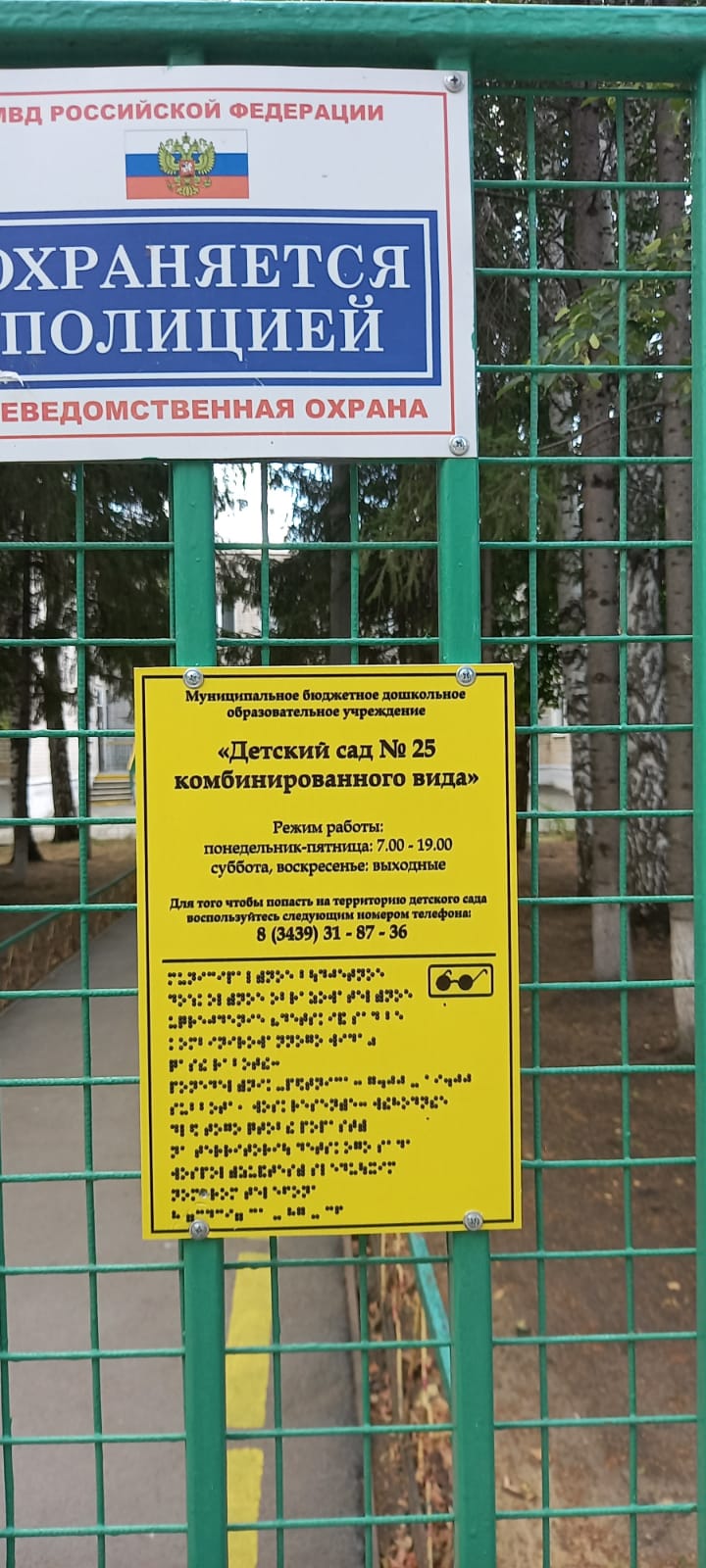 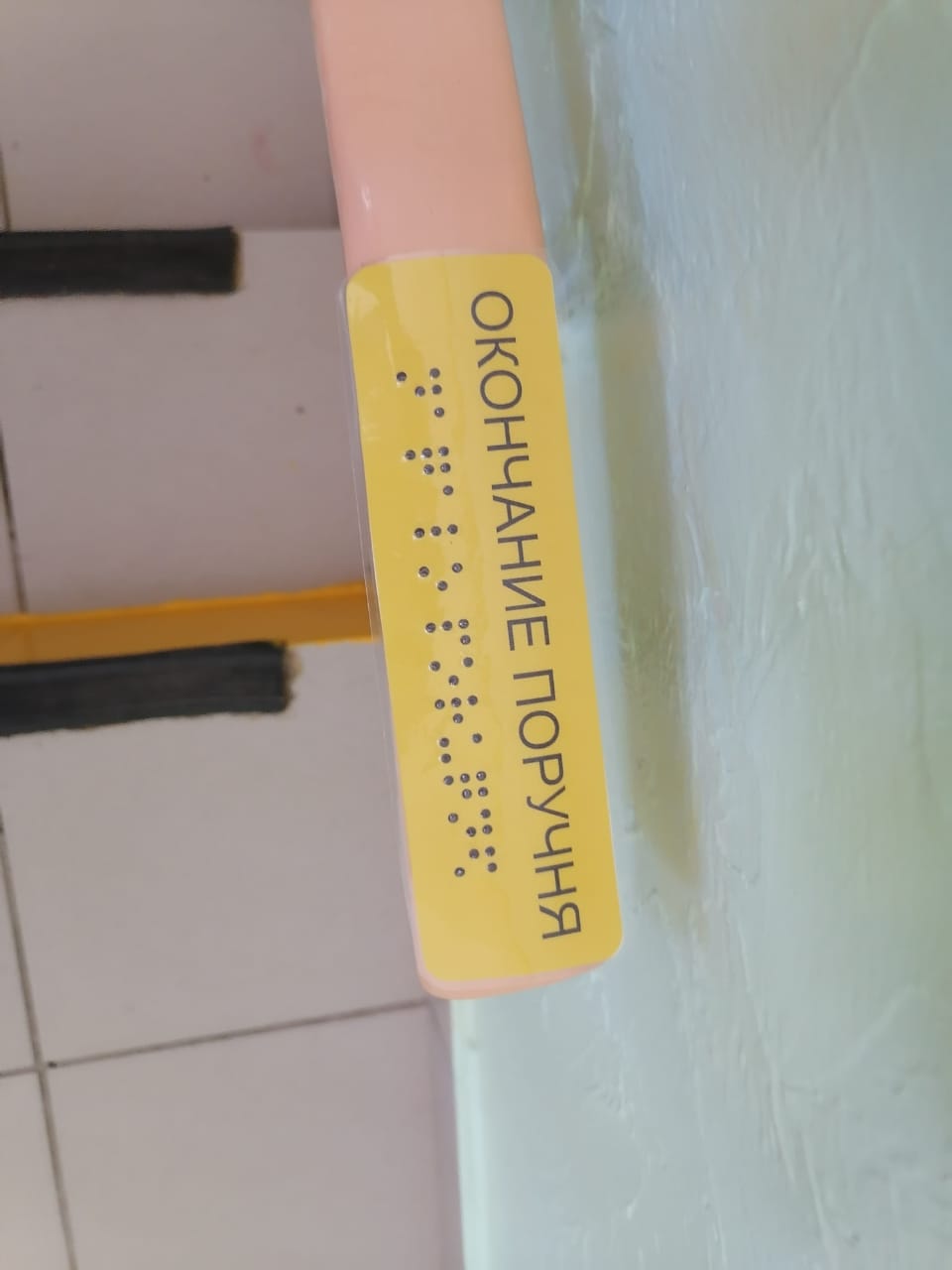 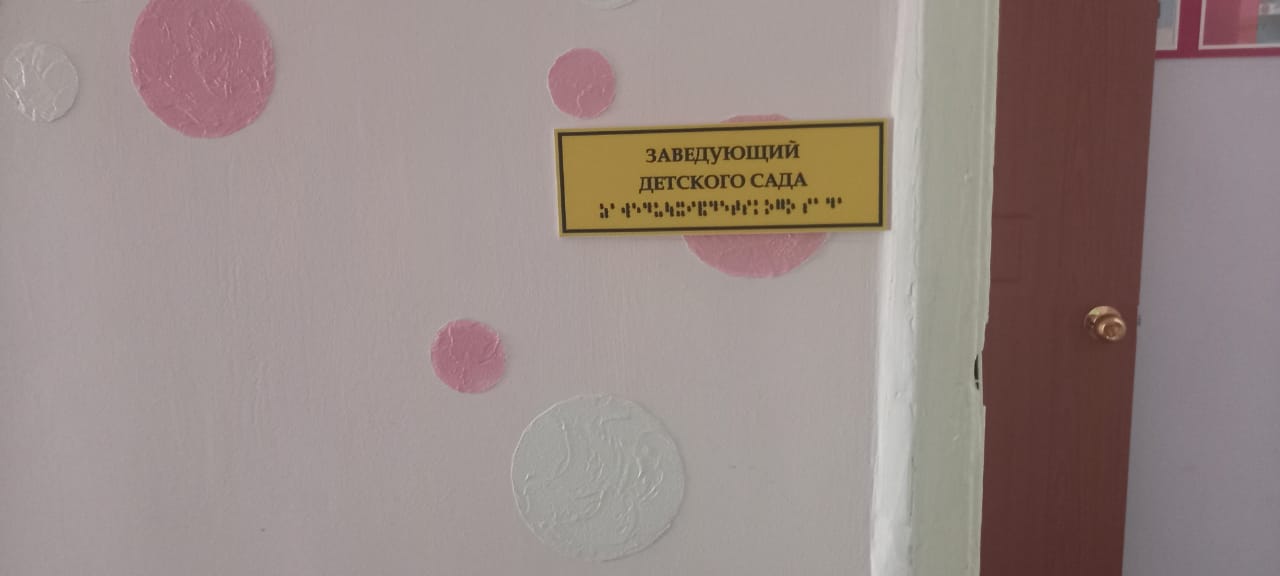 3. возможность предоставления инвалидам по слуху (слуху и зрению) услуг сурдопереводчика (тифлосурдопереводчика);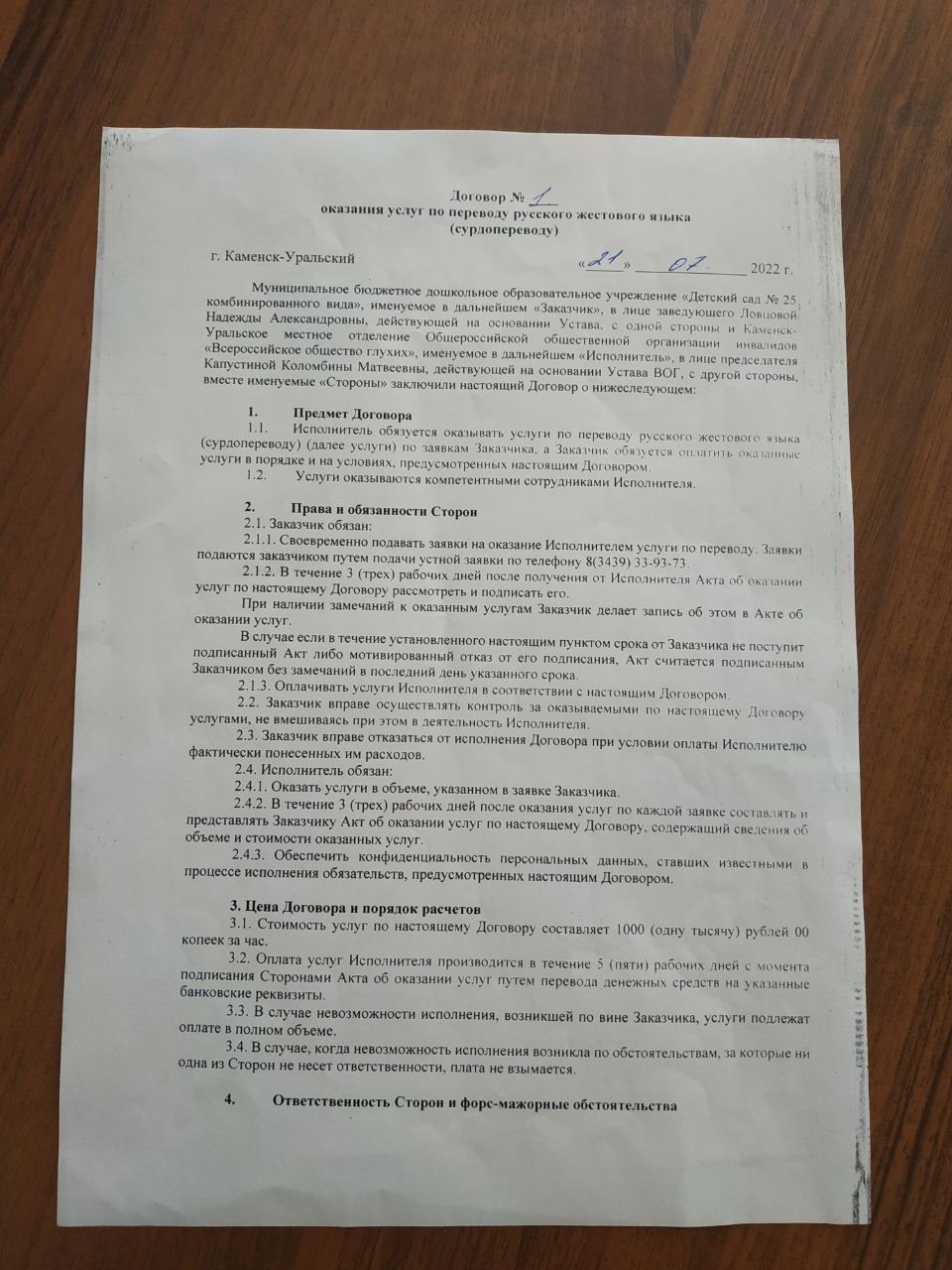 4. помощь, оказываемая работниками организации, прошедшими необходимое обучение (инструктирование) по сопровождению инвалидов в помещении организации;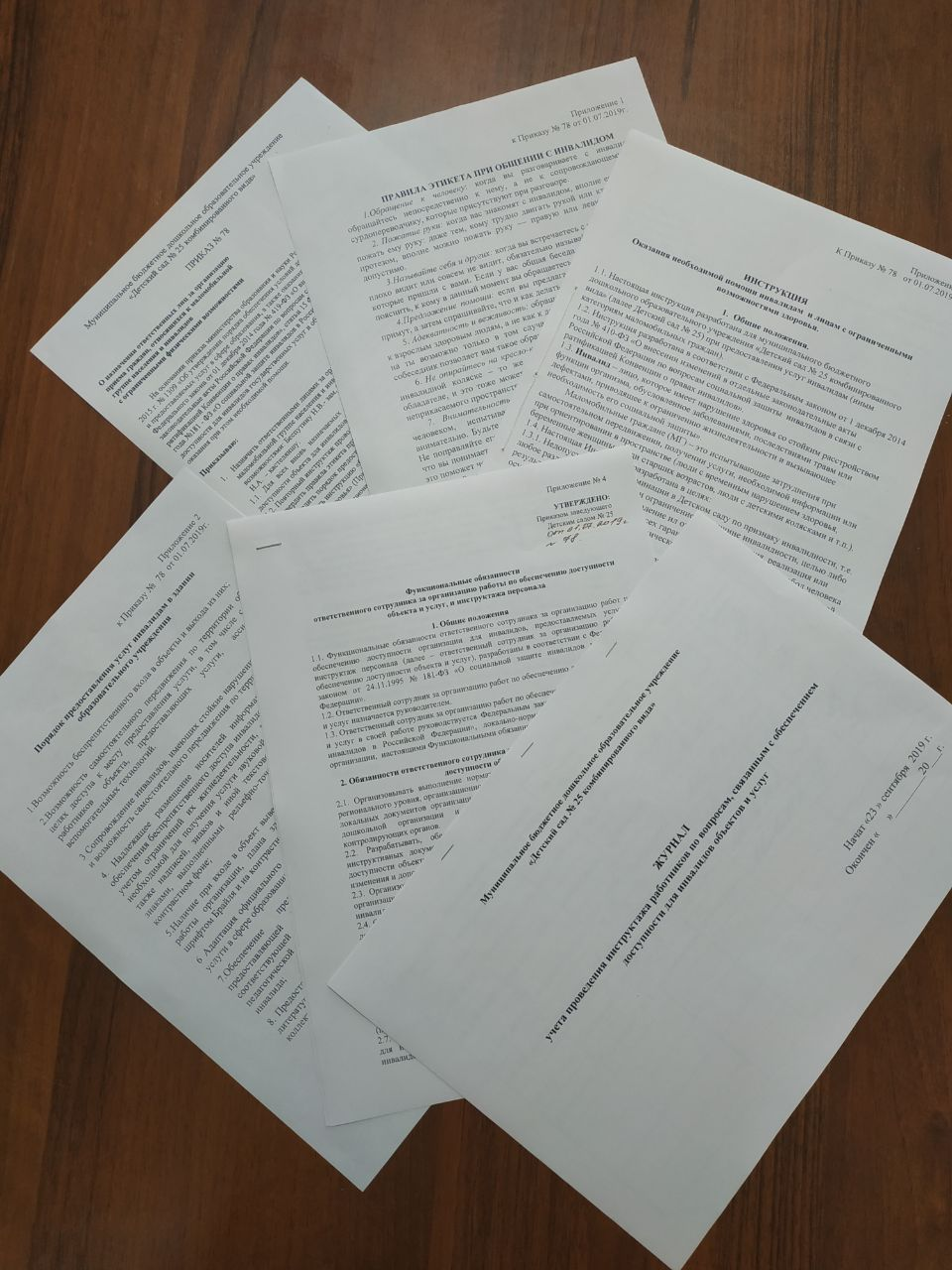 5. возможность предоставления образовательных услуг в дистанционном режиме или на дому.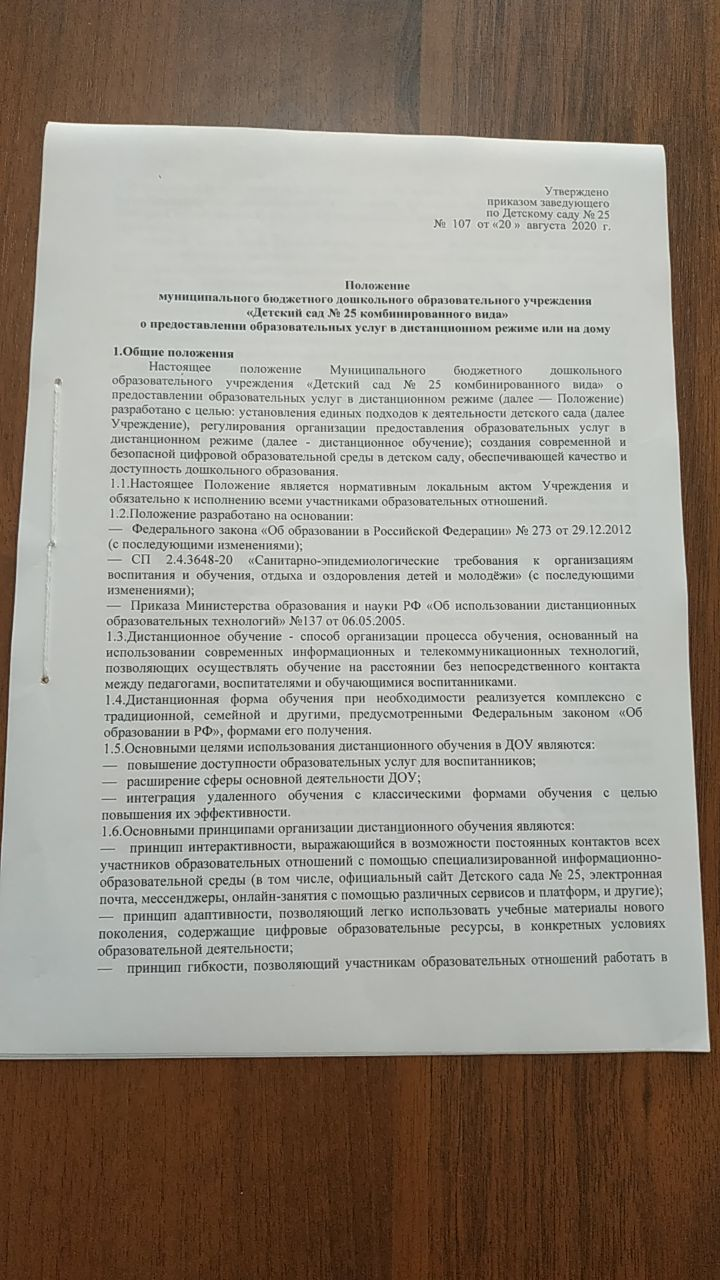 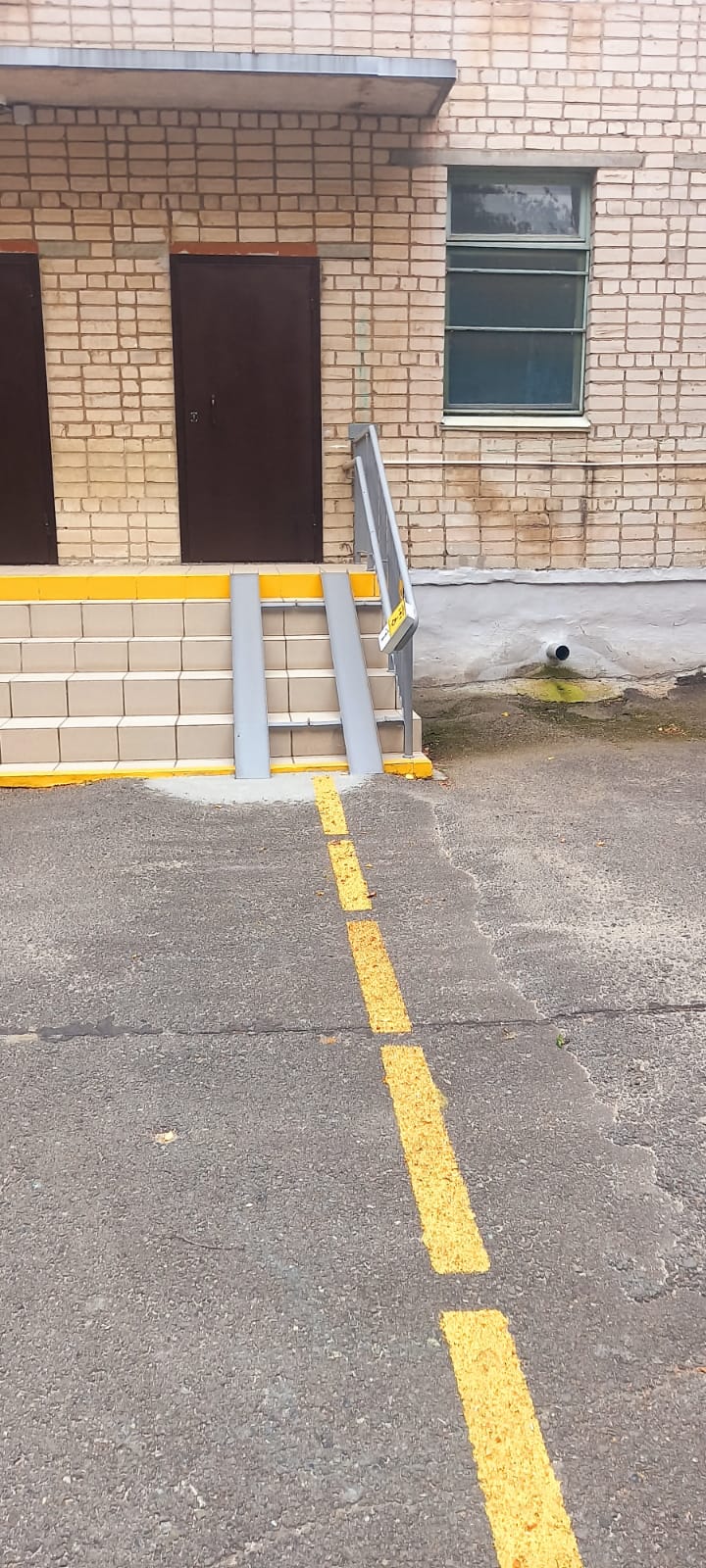 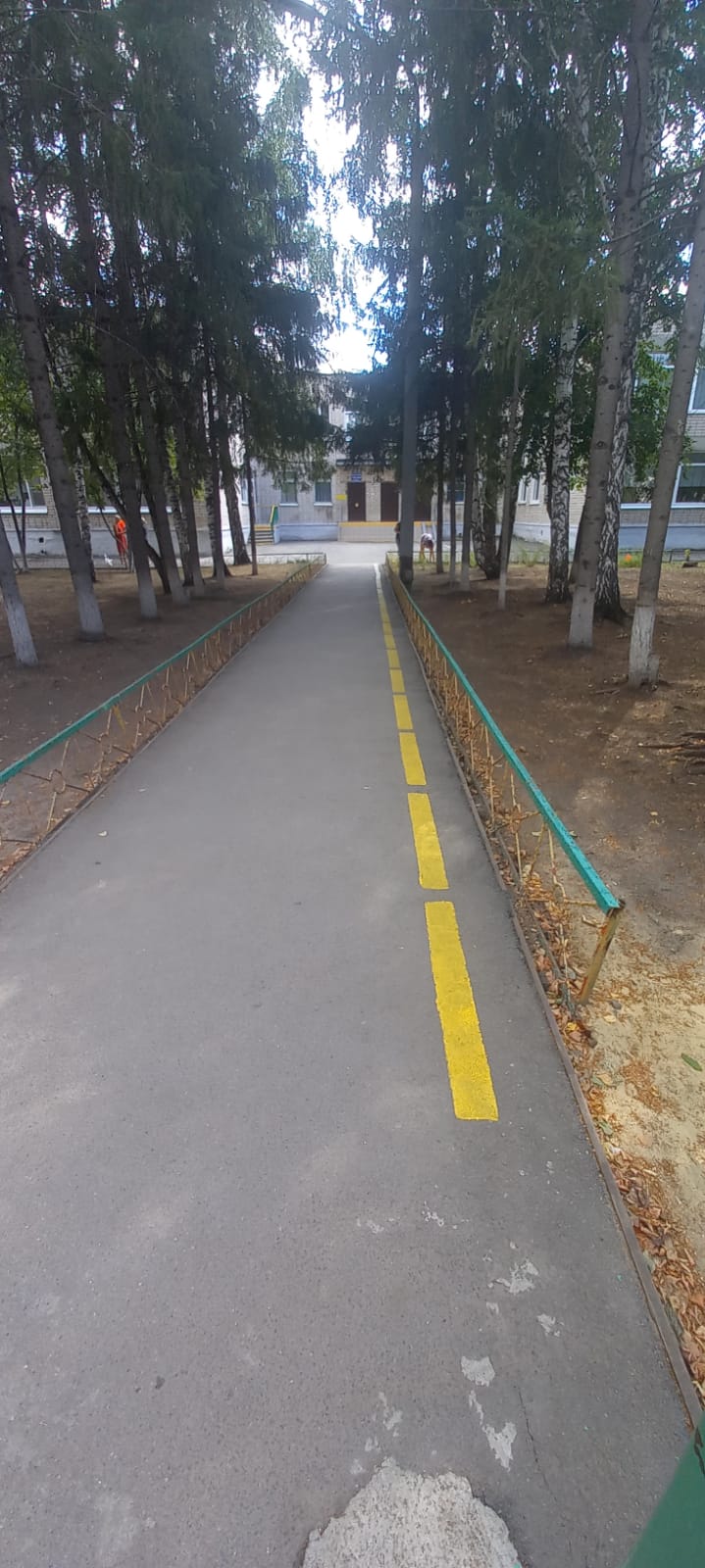 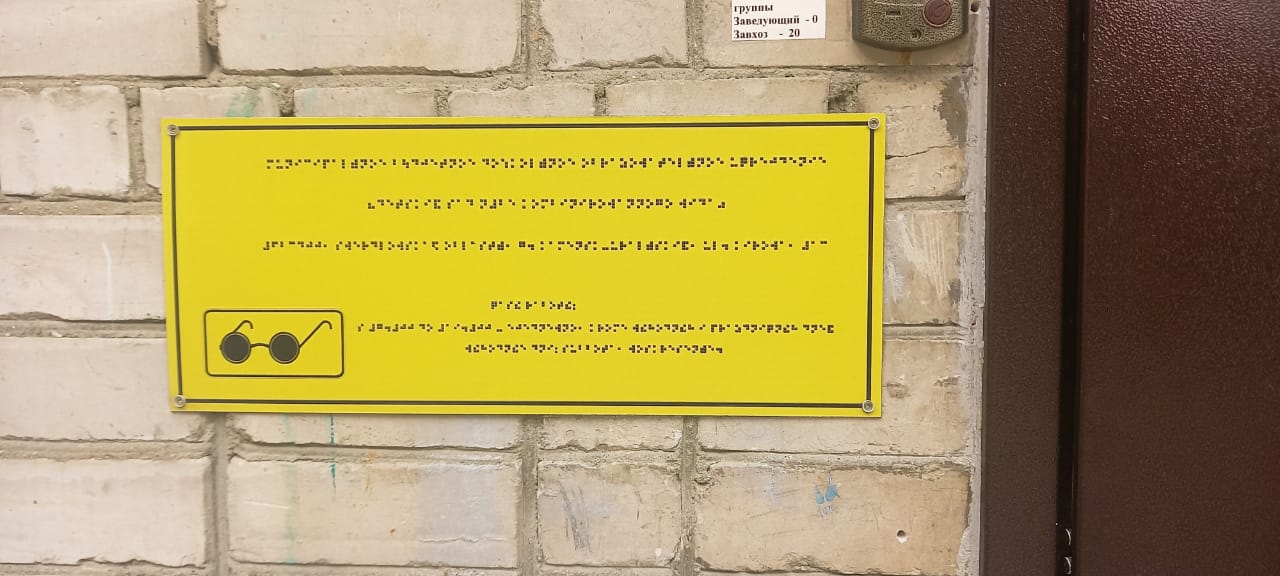 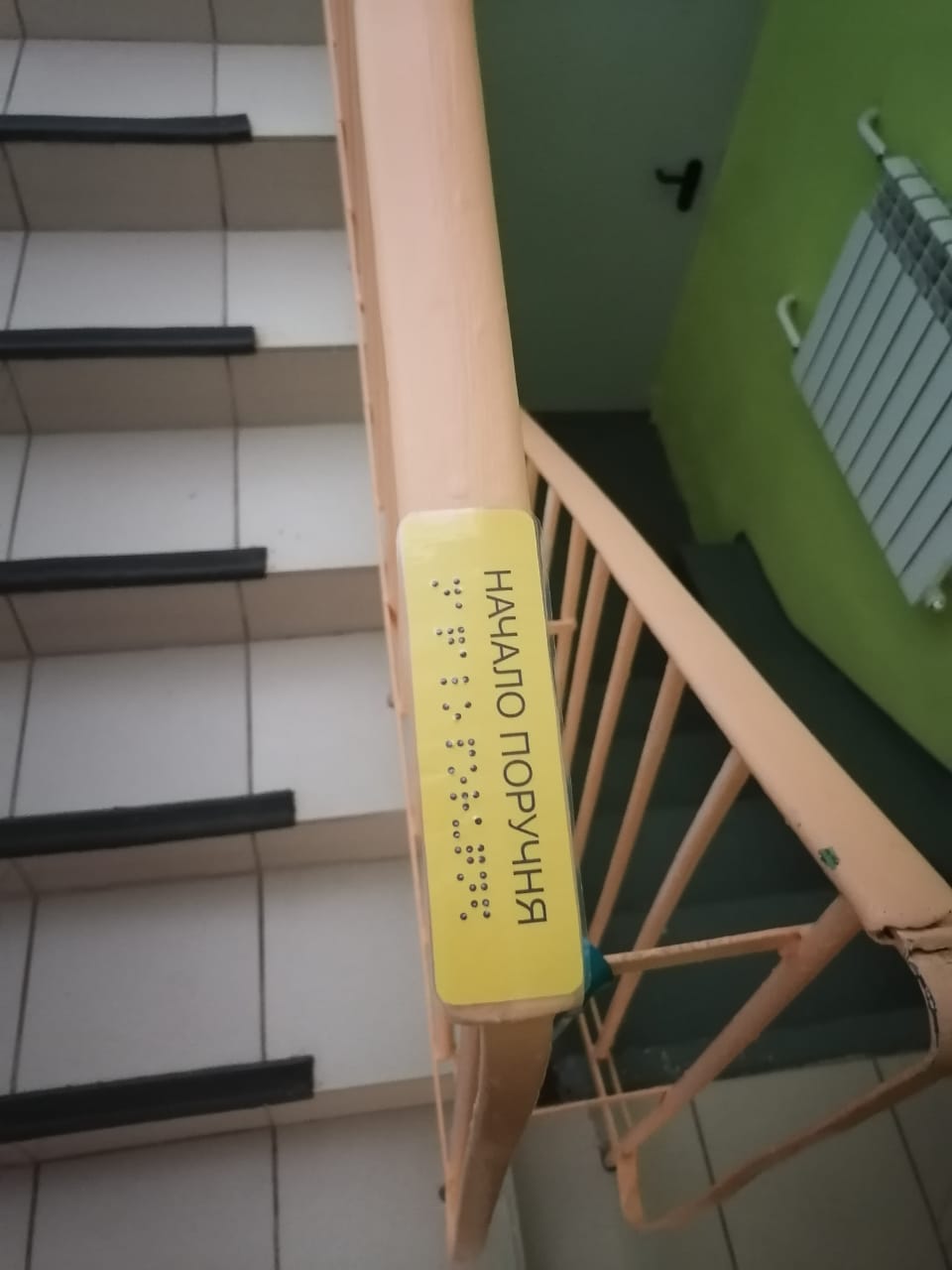 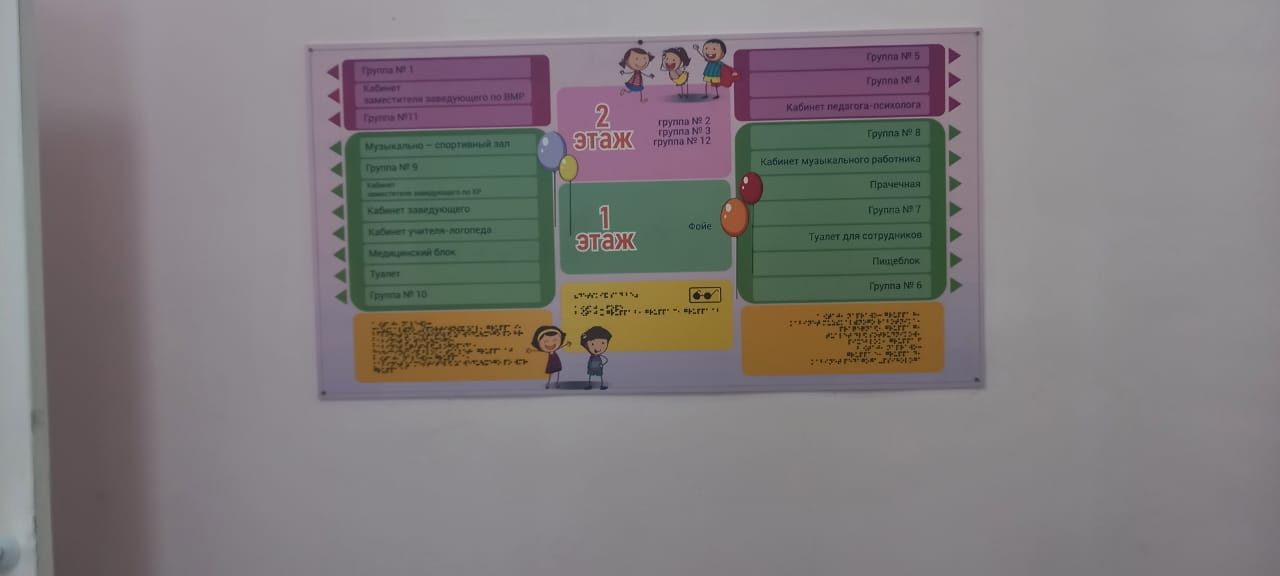 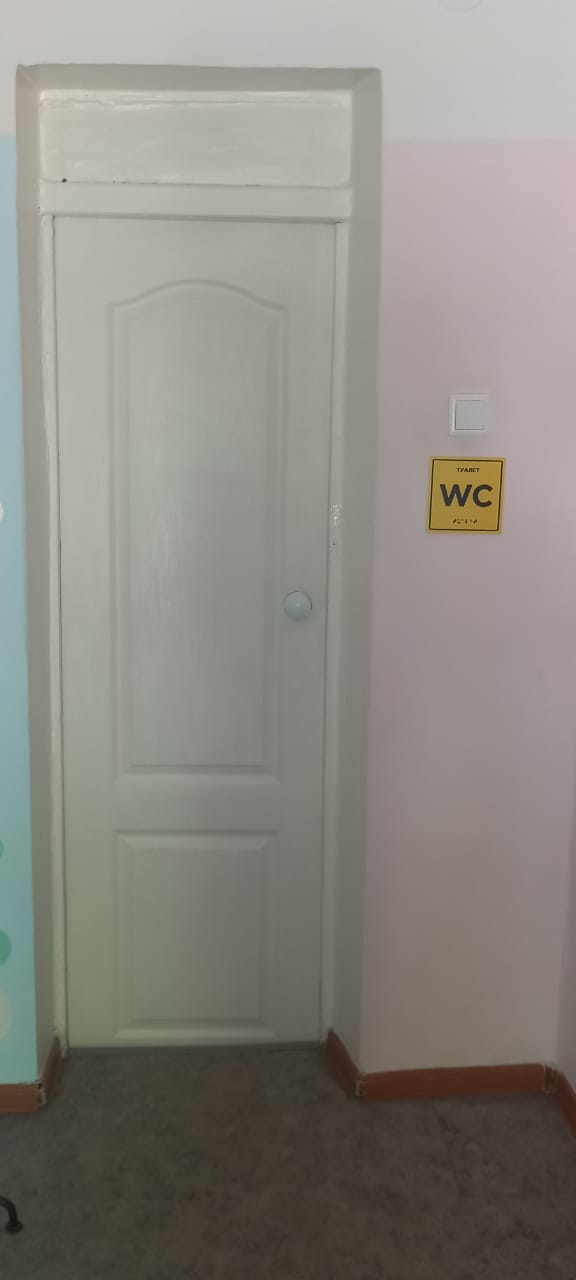 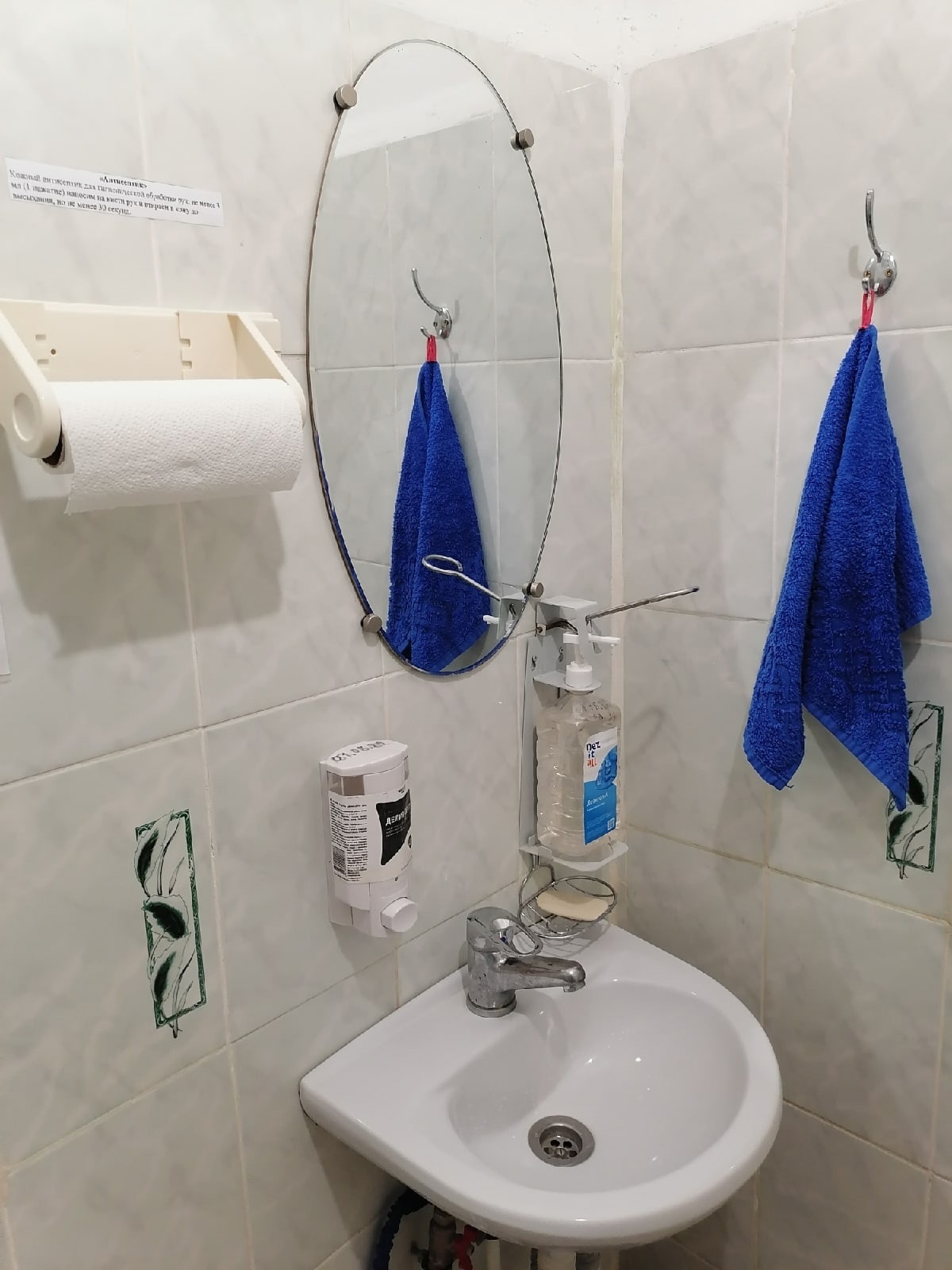 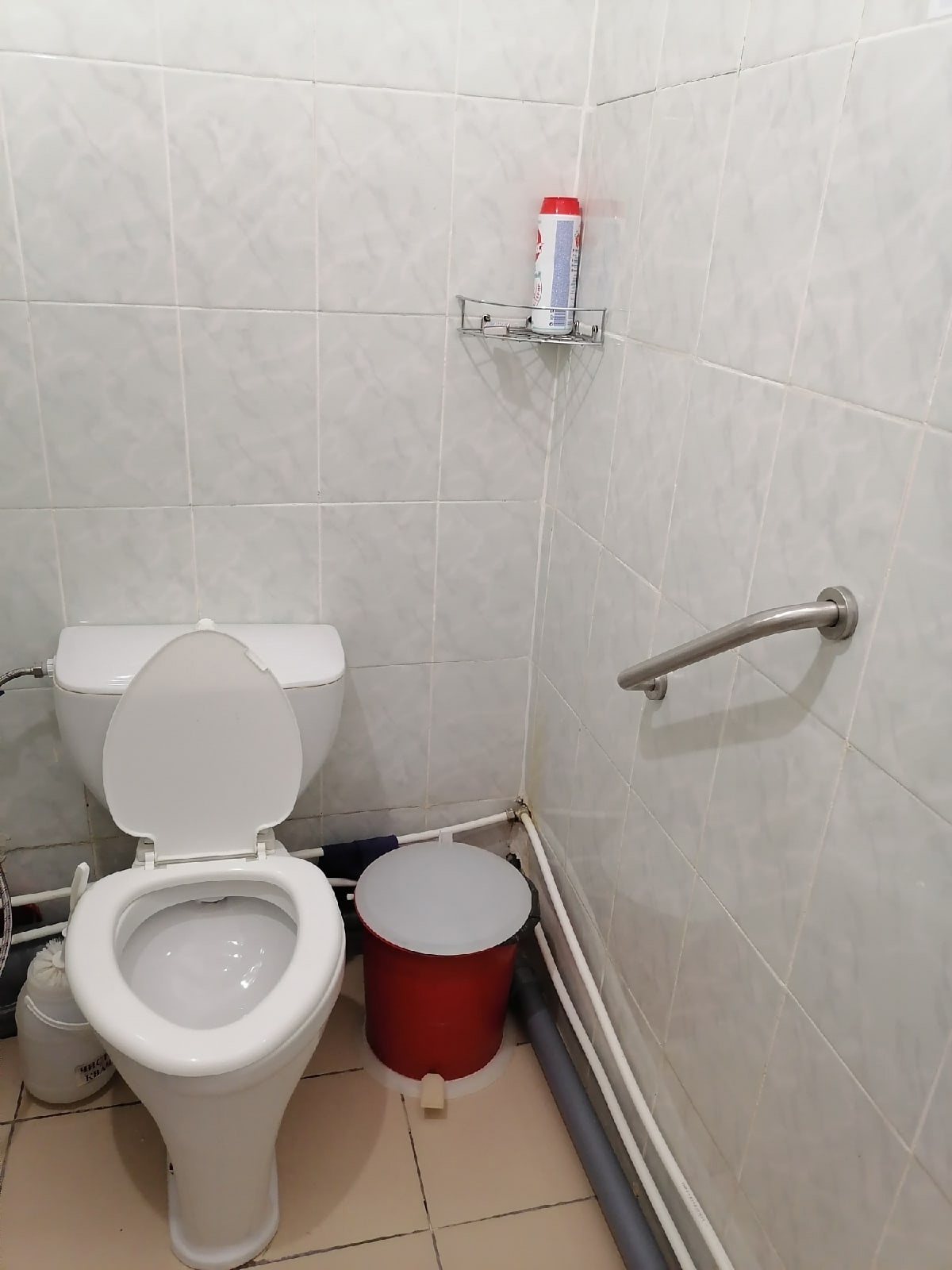 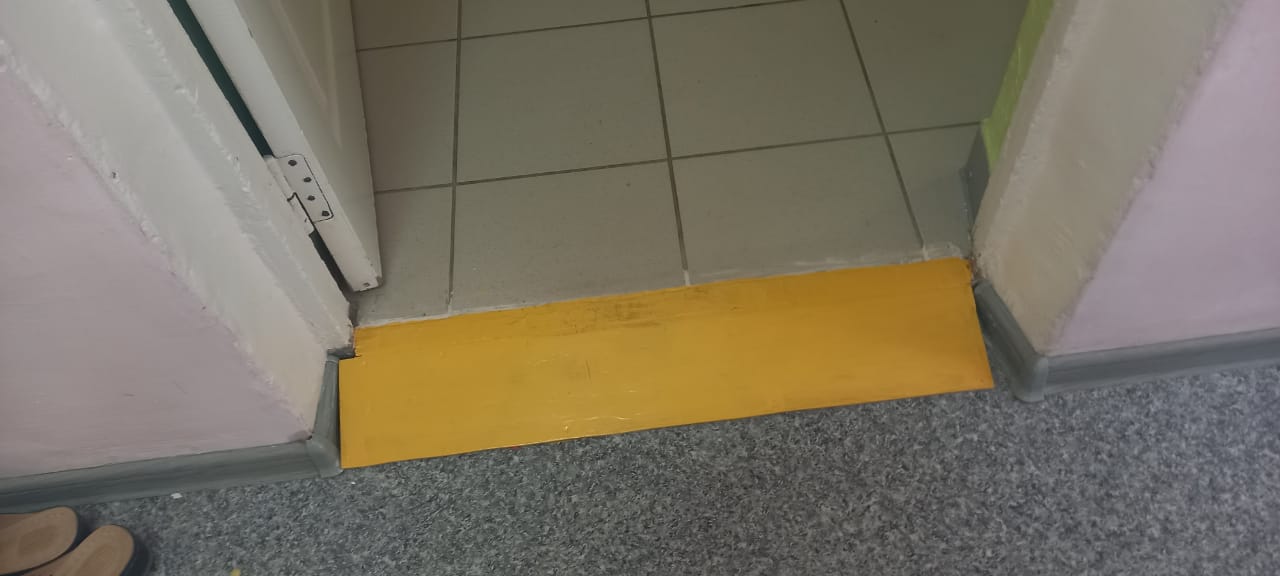 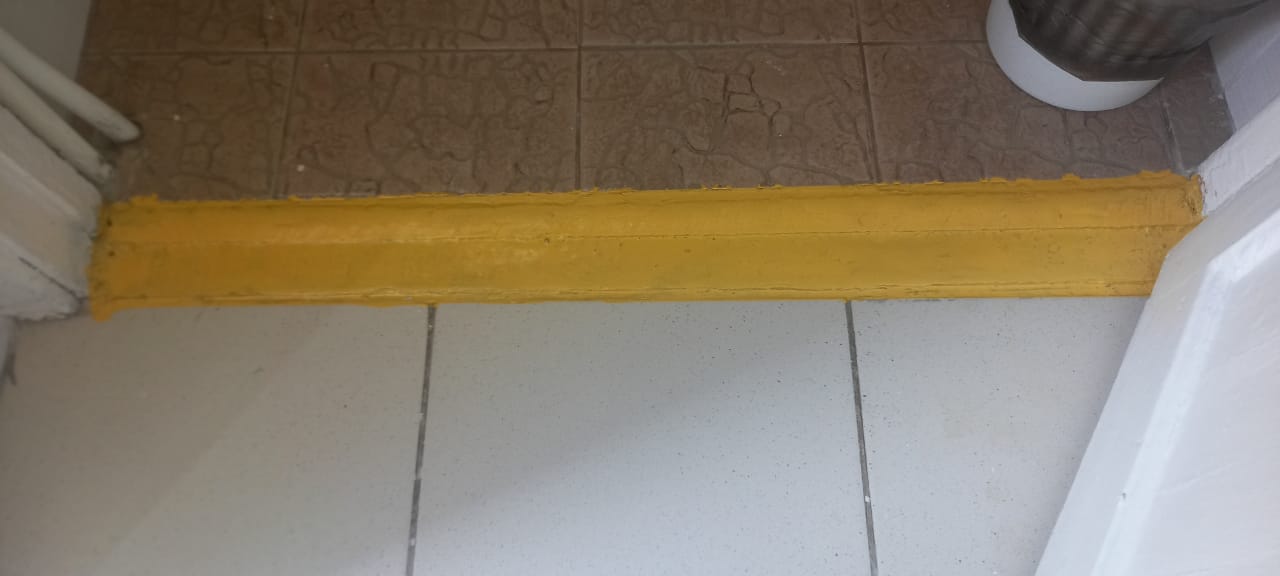 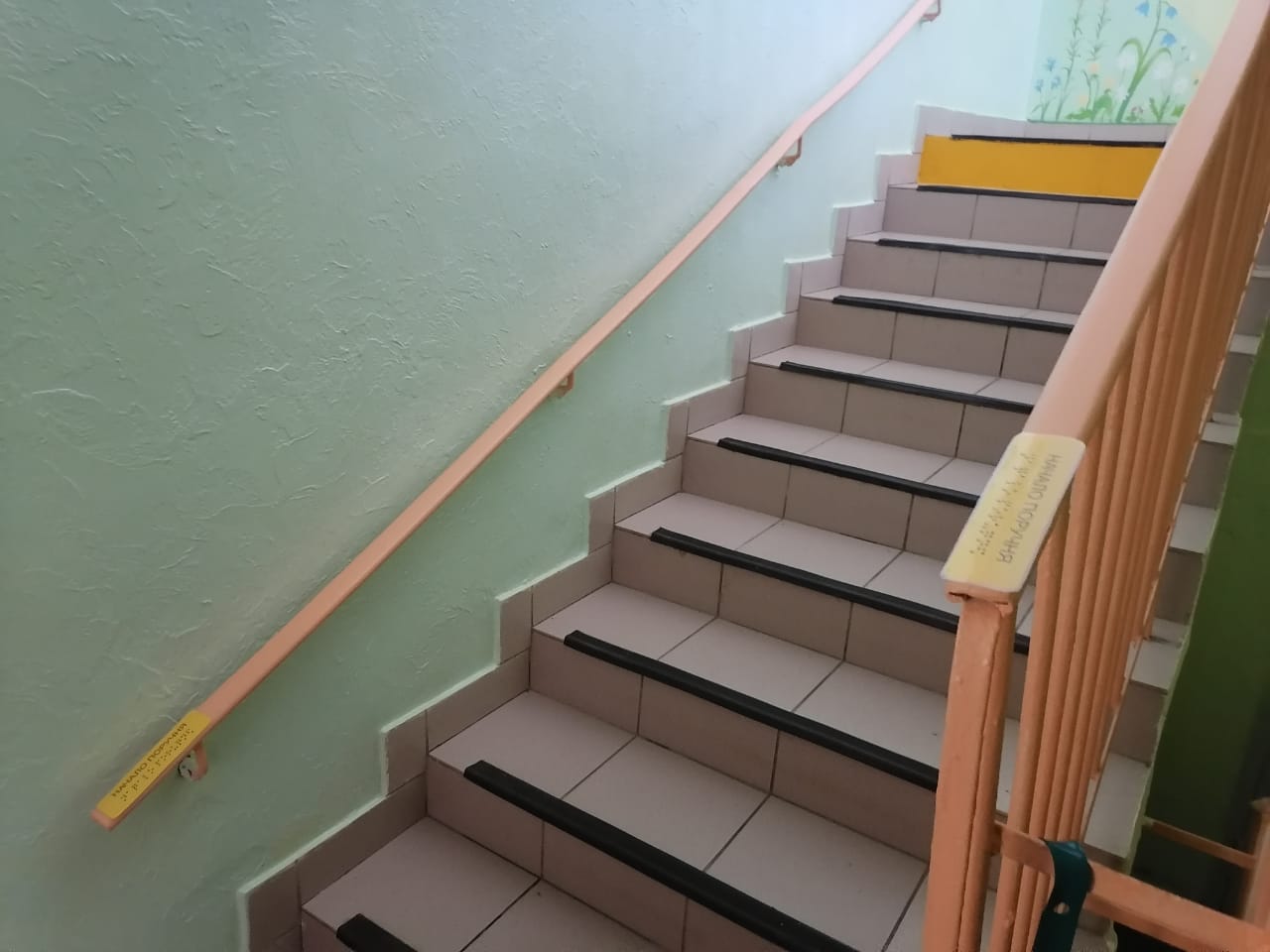 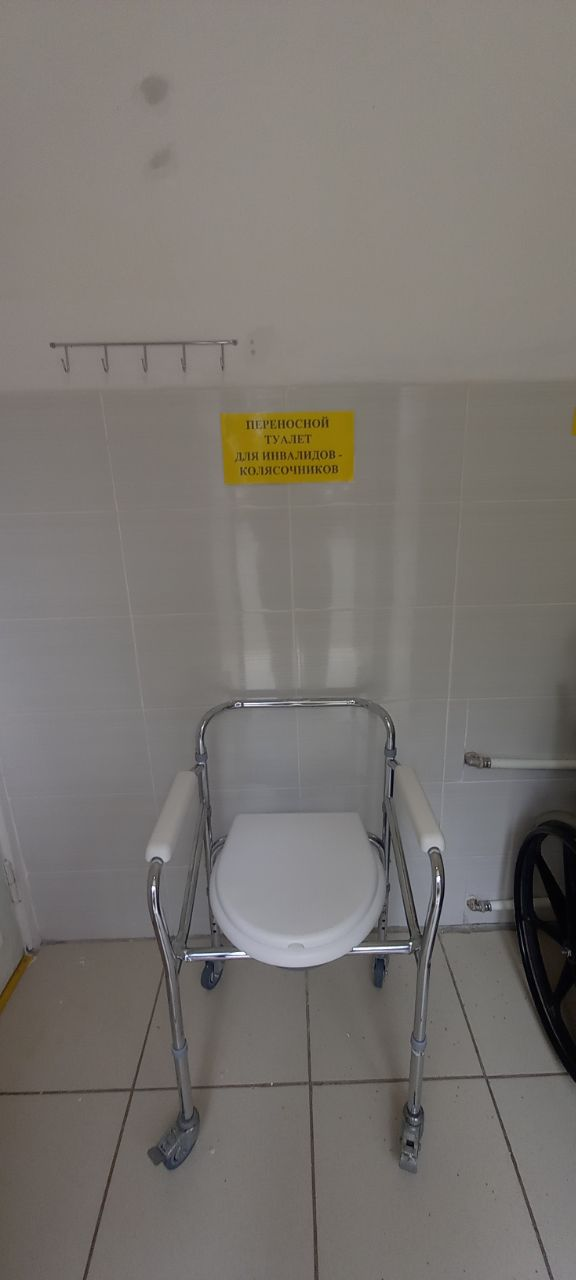 